Samenvatting
Team leerplicht van de gemeente X zet zich middels preventieve spreekuren op middelbare en mbo-scholen in tegen ongeoorloofd schoolverzuim. De spreekuren worden door zowel leerplichtambtenaren als stagiairs en een ondersteuner uitgevoerd. Aan de werkzaamheden ligt geen werkproces ten grondslag, waardoor de kwaliteit, uniformiteit en continuïteit van de preventieve spreekuren niet worden bewaakt. Gelijke behandeling van leerplichtigen komt hierdoor in gevaar. Daarnaast zijn de werkzaamheden niet getoetst aan de Algemene verordening gegevensbescherming (hierna AVG), die in mei 2018 in werking trad. Het is wenselijk om conform die wetgeving te handelen, omdat overtreding gemoeid gaat met juridische en financiële gevolgen. Er is onderzoek gedaan haar hoe een werkproces kan worden ingericht waarmee de kwaliteit, uniformiteit en continuïteit worden bewaakt van de preventieve spreekuren met minderjaren door team leerplicht en de gemeente X. Dat werkproces is zo opgesteld dat het conform de AVG is. Het onderzoek is uitgevoerd middels schriftelijk onderzoek naar wetgeving en beleid, interviews, observaties en dossieronderzoek. Allereerst is geconstateerd dat de kwaliteit, uniformiteit en continuïteit van de spreekuren momenteel niet in het geding komen. De organisatie, werkwijze en gegevensverwerking geschiedt grotendeels op een vergelijkbare wijze.Verder is geconcludeerd dat de preventieve spreekuren momenteel niet conform de Algemene verordening gegevensverwerking (hierna: AVG) worden uitgevoerd. Enerzijds spreken de professionals ‘buitenleerlingen’ waarvoor zij niet bevoegd zijn. Anderzijds beroepen de professionals zich bij gegevensverwerking onterecht op de wettelijke grondslag uit de leerplichtwet. Tot slot zijn de professionals onvoldoende op de hoogte van de AVG om bewust conform die wetgeving te kunnen handelen. Om conform de AVG te handelen, dienen scholen de leerlingen voortaan aan te melden via het verzuimloket van DUO, waardoor de leerplichtwet wel als grondslag dient. Tevens wordt hiermee voorkomen dat de professionals aanmeldingen van ‘buitenleerlingen’ ontvangen. Zij zijn pas bevoegd om die leerlingen te spreken, wanneer ze zijn beëdigd door de burgemeesters van andere gemeenten. Aan de hand van de conclusie is een werkproces ontwikkeld dat conform de AVG is en waarmee de kwaliteit, uniformiteit en continuïteit van het preventieve verzuimspreekuur ook in de toekomt worden gewaarborgd. 1. Inleiding1.1 AanleidingIn Nederland regelt de leerplichtwet dat jongeren verplicht zijn om onderwijs te volgen. Die verplichting bestaat uit twee verschillende onderdelen, namelijk de verplichting om ingeschreven te staan op een school en de verplichting om die school geregeld te bezoeken. Wanneer niet aan die voorwaarden is voldaan, is er sprake van ongeoorloofd schoolverzuim. De meest voorkomende vorm daarvan is relatief verzuim, waarmee spijbelen en te laat komen wordt bedoeld.Ongeoorloofd schoolverzuim kan bij niet tijdig en adequaat ingrijpen leiden tot voortijdig schoolverlaten. In de praktijk is dat een probleem dat lastig is aan te pakken, waardoor een preventieve aanpak van schoolverzuim de voorkeur heeft. Hiermee kunnen de risicofactoren vroegtijdig worden gesignaleerd en kan indien nodig hulp en ondersteuning worden ingezet. Om deze reden zet team leerplicht van gemeente X zich preventief in tegen schoolverzuim. Dit doet zij door preventieve verzuimspreekuren op middelbare en mbo-scholen te organiseren.Gedurende mijn stageperiode in het derde studiejaar heb ik veel spreekuren bij de gemeente X uitgevoerd. Destijds viel mij op dat er geen werkproces is opgesteld voor die werkzaamheden, waardoor een document om op terug te vallen ontbrak. Er werd mij in het kort verteld hoe ik het ongeveer moest doen en dat was het. Die constatering is aanleiding voor dit onderzoek geweest.1.2 OnderzoeksprobleemNaar aanleiding van mijn constatering heb ik onderzoek gedaan naar de preventieve spreekuren van team leerplicht van gemeente X. In deze paragraaf volgt een beschrijving van de huidige situatie, de betrokken partijen, problematiek en de gewenste situatie omtrent de preventieve verzuimspreekuren.Huidige situatie
Preventief werken, dat is een trend die in de zorgsector van Nederland terug is te zien. Het is begrijpelijk dat men problemen liever voorkomt dan geneest, zo ook bij leerplicht. Middels preventieve spreekuren op het voortgezet onderwijs en middelbaar beroepsonderwijs zetten de leerplichtambtenaren van de gemeente X zich preventief in tegen schoolverzuim. Op de scholen worden leerplichtige jongeren gesproken waarvan hun verzuim nog onder de wettelijke norm valt. Het vroegtijdig spreken heeft als doel om het aantal jongeren te verminderen dat de wettelijke verzuimnorm bereikt. In het gesprek wordt gezamenlijk naar een oplossing gezocht en worden de jongeren gewezen op de consequenties van aanhoudend verzuim. Betrokkenen
De preventieve spreekuren worden door verschillende professionals van team leerplicht uitgevoerd. Sommige leerplichtambtenaren geven zelf uitvoering aan deze werkzaamheden. Daarnaast is er een ondersteuner die tevens deze gesprekken voert. Tot slot nemen elk schooljaar twee nieuwe stagiairs een groot deel van de preventieve spreekuren over. Hierdoor zijn er elk jaar minstens twee nieuwe uitvoerders, wat betekent dat er een snelle doorloop is.Problematiek
In mei 2018 is de Nederlandse Wet bescherming Persoonsgegevens vervangen door de Europese Algemene verordening gegevensbescherming (hierna: AVG). Sommige onderdelen van de privacywetgeving zijn hierdoor veranderd. Bij team leerplicht is onbekend of de uitvoering van de preventieve spreekuren conform de AVG is. Team leerplicht heeft geen werkproces voor het preventieve verzuimspreekuur op schrift staan. De uitvoerders hebben hierdoor veel vrijheid in hoe zij de spreekuren uitvoeren. Wanneer de uitvoering per school of professional anders is, kunnen verschillen ontstaan. Als overheidsbestuur wil de gemeente absoluut geen onderscheid maken tussen haar inwoners. Helaas komt gelijke behandeling van jongeren bij spreekuren door de huidige werkwijze in gevaar. Er kunnen verschillen ontstaan tussen professionals onderling, maar ook tussen verschillende schooljaren. Dat laatste heeft te maken de doorloop van de uitvoerders, waaronder de stagiairs.Uit bovenstaande vloeit het volgende probleem voort: zonder werkproces komt de uitvoering van het preventieve verzuimspreekuur in gevaar. Ook is het de vraag de uitvoering conform de AVG geschiedt. Gewenste situatie
Het team beoogt een zekere kwaliteit aan jongeren te bieden, ook wanneer zij werkzaam in het preventieve kader is. Jongeren hebben recht op een gelijke behandeling van leerplicht. Het is daarom wenselijk dat de uitvoering van de spreekuren per uitvoerder en per schooljaar zoveel mogelijk gelijk is. Daarnaast is het wenselijk dat de uitvoering conform de AVG is, om juridische en financiële gevolgen te voorkomen.1.3 Doelstelling en vraagstellingDit hoofdstuk bevat een beschrijving van het doel wat met dit onderzoek wordt beoogd te bereiken. Daarna volgen de hoofdvraag en deelvragen die zullen worden beantwoord. Tot slot volgt een vraagverduidelijking. Doelstelling
Dit onderzoek biedt inzicht in de knelpunten van de huidige wijze van uitvoering. Met de resultaten van het onderzoek wordt een werkproces ontwikkeld waarmee de uitvoering van het preventieve verzuimspreekuur zal worden bewaakt en de AVG niet zal worden overtreden. Dit werkproces zal tevens voldoende vrijheid bieden zodat het bruikbaar is voor alle uitvoerders.Vraagstelling
Naar aanleiding van de probleemanalyse is de volgende hoofdvraag geformuleerd:Hoe kan een werkproces worden ingericht waarmee de kwaliteit, uniformiteit en continuïteit worden bewaakt van de preventieve spreekuren met minderjarigen door team leerplicht van de gemeente X dat tevens conform de Algemene verordening gegevensverwerking is?Om de hoofdvraag te kunnen beantwoorden, zijn de volgende deelvragen geformuleerd:1. Welke kaders volgen uit de Algemene verordening gegevensbescherming?
2. Wat is het beleid van de gemeente X omtrent het preventieve verzuimspreekuur?
3. Op welke wijze zegt team leerplicht van de gemeente X invulling te geven aan het preventieve verzuimspreekuur?
4. Op welke wijze geeft team leerplicht van de gemeente X in de praktijk invulling aan het preventieve verzuimspreekuur?Vraagverduidelijking
Om de vraagstelling goed te kunnen begrijpen, volgt nu een beschrijving van de begrippen die vanwege hun subjectieve karakter nadere uitleg behoeven. - Kwaliteit
Het begrip kwaliteit staat symbool voor de inhoud van de gesprekken. Het gaat hierbij om de daadwerkelijke uitvoering. Door het ontbreken van een werkproces heeft de professional namelijk veel vrijheid over hoe hij invulling aan de gesprekken geeft. Zo beslist hij zelf over welke onderwerpen hij aansnijdt en welke vragen hij stelt. Toch er afspraken gemaakt over de inhoud van de gesprekken. Daarnaast dienen de professionals rekening te houden met de AVG die hierin ook zeker kaders stelt. - Uniformiteit
Met uniformiteit wordt een vergelijkbare uitvoering tussen verschillende professionals binnen het team bedoelt. Hierin kunnen verschillen ontstaan wanneer afspraken met scholen verschillen of de professionals hun gesprekken anders invullen. Dit gaat dus over een vergelijkbare werkwijze als team gedurende hetzelfde schooljaar.- Continuïteit
Tot slot wordt met de continuïteit bedoelt dat de uitvoering gedurende verschillende schooljaren vergelijkbaar moet zijn. Het is namelijk niet wenselijk dat de uitvoering zonder beleidsmatige aanleiding elk schooljaar afwijkt van het vorige. Wetende dat er elk schooljaar minstens twee nieuwe uitvoerders zijn, namelijk de stagiairs, dient hiervoor te worden gewaakt. 
2. MethodenDit hoofdstuk bevat een beschrijving van de wijze waarop uitvoering wordt gegeven aan het onderzoek. Per deelvraag en methode volgt een beschrijving van de werkwijze. 2.1 Keuze en verantwoording methodenIn deze paragraaf volgt per deelvraag een omschrijving van de gekozen methoden.2.1.1 Welke kaders volgen uit de Algemene verordening gegevensbescherming?Deze vraag wordt beantwoord middels schriftelijk onderzoek, wat een kwalitatieve onderzoeksmethode is. Hieraan ligt de eerdergenoemde AVG ten grondslag liggen. Middels deze bron wordt beschreven hoe het preventieve verzuimspreekuur volgens de actuele privacywetgeving dient te worden vormgegeven. Dit is een sterke methode, omdat enkel gebruik wordt gemaakt van officiële wetteksten en websites. 2.1.2 Wat is het beleid van gemeente X omtrent het preventieve verzuimspreekuur?Beantwoording van deze vraag zal tevens door middel van schriftelijk onderzoek geschieden. Bronnen waarvan gebruik zal worden gemaakt, zijn: de methodische aanpak schoolverzuim, het handboek van team leerplicht en de ambtsinstructie van team leerplicht. Met deze bronnen wordt beschreven hoe het preventieve verzuimspreekuur volgens landelijk en intern beleid dient te worden vormgegeven. Daarnaast wordt het boek ‘De trein van Boos naar middel’ meegenomen in het onderzoek. Het gemeentelijk beleid schrijft namelijk voor dat team leerplicht die gespreksmethodiek inzet bij gesprekken. Onderzoek naar het boek heeft als doel om een beschrijving te geven van hoe de gespreksvoering ingericht zou moeten worden. Deze methode is sterk, omdat gebruik zal worden gemaakt van relevante documenten die van de juiste extern en interne bronnen afkomstig zijn. 2.1.3 Op welke wijze zegt team leerplicht van de gemeente X invulling te geven aan het preventieve verzuimspreekuur?Middels half-gestructureerde interviews met alle huidige uitvoerders van preventieve spreekuren wordt deze vraag beantwoord. Het doel van de interviews is om te achterhalen hoe de professionals hun werkwijze zelf omschrijven. Hierbij staat de eerdergenoemde kwaliteit van het preventieve verzuimspreekuur centraal. Om zo een realistisch beeld mogelijk te krijgen, gaat de voorkeur uit naar het interviewen van alle uitvoerders van de spreekuren. Deze uitvoerders zijn: een ondersteuner, twee stagiairs en vier leerplichtambtenaren. Door alle uitvoerders te interviewen kan veel data worden verzameld, wat de kwaliteit zal waarborgen. De interviews bestaan uit vaste onderdelen, ook wel topics genoemd. De eerste topic is de organisatie van het spreekuur, waarmee de afspraken met de scholen worden bedoeld. Zo kunnen er afspraken zijn gemaakt over de aanmeldvoorwaarden, contactpersoon/aanmelder, termijnen en frequentie. Vervolgens wordt de participant ondervraagd over het tweede topic, namelijk de uitvoering van het spreekuur. Daarmee wordt de invulling van de gesprekken bedoeld. Het gaat hierbij bijvoorbeeld om welke vragen de professional stelt en welke niet. Ook wil ik weten waarover de leerling tijdens het gesprek wordt geïnformeerd en welke vervolgstappen er na een gesprek mogelijk zijn. Het is ook denkbaar dat de professional een eigen standaardwerkwijze heeft ontwikkeld. Ik zal uitvragen hoe die werkwijze eruitziet. Tot slot wil ik weten of de professional gebruik maakt van de gespreksmethodiek ‘de trein van Boos naar Middel’ zoals het gemeentelijke beleid dat voorschrijft. Tot slot zal het laatste topic worden besproken, namelijk de gegevensverwerking. De vragen die worden gesteld hebben betrekking op het verwerven van informatie, de verslaglegging en terugkoppeling. Deze specifieke onderdelen zijn gekozen, omdat dit belangrijke punten waren die uit het schriftelijk onderzoek voortvloeiden.Een valkuil bij deze methode is dat de theorie en praktijk van elkaar afwijken en de professionals daarom hun werkwijze verkeerd inschatten. Sociaalwenselijke antwoorden zouden ten koste kunnen gaan van de validiteit van het onderzoek. Om deze reden heb ik de vierde deelvraag geformuleerd. 2.1.4 Op welke wijze geeft team leerplicht van de gemeente X in de praktijk invulling aan het preventieve verzuimspreekuur?Om antwoord te kunnen geven op deze deelvraag, wordt gebruik gemaakt van twee verschillende onderzoeksmethoden. Deze methoden zijn observaties en dossieronderzoek.Observaties
Na de interviews wordt door middel van gestructureerde observaties onderzocht hoe de uitvoering in de praktijk geschied. Ook dit betreft een kwalitatieve onderzoeksmethode. Het doel van de observaties is om inzicht te krijgen in de praktijk van de spreekuren. Vanwege praktische redenen kan niet bij alle professionals geobserveerd worden. Om toch een zo realistisch beeld mogelijk te krijgen, gaat de voorkeur uit naar het observeren bij gesprekken van de twee stagiairs, de ondersteuner en een leerplichtambtenaar. Hierdoor wordt de gehele doelgroep mee in het onderzoek meegenomen. De topics waarop zal worden geobserveerd, zijn de organisatie, uitvoering en gegevensverwerking. Voor die onderdelen is gekozen, omdat ze overeenkomen met de topics van de interviews. Hierdoor kunnen de resultaten goed met elkaar worden vergeleken. Met de organisatie wordt bedoeld of de leerling woonachtig is buiten de gemeente X, hoeveel tijd voor de gesprekken is uitgetrokken en of de professional daar voldoende tijd aan heeft gehad of is uitgelopen. Met de uitvoering en gegevensverwerking wordt hetzelfde bedoeld als toegelicht bij de derde deelvraag. Een valkuil van deze methode is no shows bij de gesprekken, waarmee wordt bedoeld dat de leerling zonder bericht niet is verschenen. Om toch voldoende data te kunnen verzamelen, hanteer ik een minimum van vier observaties bij uitgevoerde gesprekken per respondent. Dossieronderzoek
Tot slot maak ik gebruik van dossieronderzoek, wat tevens een kwalitatieve onderzoeksmethode is. Deze methode biedt inzicht in de wijze van gegevensverwerking in het systeem van leerplicht en de terugkoppeling aan scholen. Er worden tien dossiers uit het huidige schooljaar van 2018/2019 onderzocht. Vier van de 10 dossiers zijn van leerplichtambtenaren en de rest van de stagiairs en de ondersteuner. De resultaten worden vervolgens vergeleken met het juridische schriftelijk onderzoek over onder andere de AVG. Een valkuil bij deze methode is dat de professionals niet alle in het gesprek besproken informatie in de verslagen verwerken. Daardoor zou ik aan de hand van de dossiers een onvolledig beeld van het gevoerde gesprek kunnen krijgen. Om deze reden voer ik tevens observaties uit. Tot slot staan in het systeem enkel dossiers van jongeren die woonachtig binnen de gemeente zijn. Data van gesprekken met jongeren die woonachtig zijn buiten de gemeente, kunnen dus niet worden meegenomen. 2.2 Kwaliteit van analyse van gegevensDeze paragraaf biedt uitleg over hoe de kwaliteit van dit onderzoek wordt bewaakt. Hierbij wordt onderscheid gemaakt tussen het schriftelijk onderzoek, de interviews, de observaties en het dossieronderzoek.2.2.1 Schriftelijk onderzoekHet schriftelijke juridisch onderzoek wordt uitgevoerd door middel van officiële wetteksten van de AVG en bijbehorende wetgeving. Naast de juridische bronnen zal gebruik worden gemaakt van officiële publicaties van landelijke leerplichtvereniging Ingrado en het Nederlands Jeugdinstituut. Daarnaast zal het schriftelijke beleidsonderzoek worden uitgevoerd door de documenten zoals beschreven in de eerste paragraaf. Om de kwaliteit en transparantie van dit onderzoek te bewaken, wordt enkel gebruik gemaakt van primaire bronnen waar de voetnoten en literatuurlijst naar zullen verwijzen. De genoemde bronnen bieden tezamen informatie over het preventieve verzuimspreekuur. Op basis hiervan kan gesteld worden dat bij herhaling van dit schriftelijk onderzoek, de resultaten hetzelfde zouden zijn en daarmee de resultaten van dit onderzoek valide zijn.2.2.2 InterviewsDe kwaliteit van de interviews wordt op de volgende manier bewaakt. Er zal een ruimte worden gereserveerd waarin de interviews met de respondenten in een rustige en veilige omgeving kunnen worden uitgevoerd. Vooraf aan de interviews wordt een vragenlijst opgesteld, waardoor de respondenten op dezelfde wijze zullen worden bevraagd. Met toestemming van de respondent zal het interview worden opgenomen, waardoor de uitwerking van de interviews na afloop kan geschieden. Aan de hand van de opnames zal worden getranscribeerd. Door middel van codering worden de resultaten in een schema verwerkt waardoor de resultaten gemakkelijk met elkaar kunnen worden vergeleken. Aan de hand van die vergelijking kan de deelvraag worden beantwoord. Om de kwaliteit en transparantie van het rapport te waarborgen zullen de vragenlijst en het schema van de resultaten als bijlagen worden toegevoegd. Wanneer gebruik wordt gemaakt van dezelfde doelgroep en dezelfde vragenlijst, zullen de resultaten bij herhaling van dit onderzoek niet afwijken van de resultaten uit dit onderzoek. Hierdoor kan worden geconcludeerd dat de resultaten van dit onderzoek valide zijn. 2.2.3 ObservatiesOm de kwaliteit van de observaties te bewaken, zal uitvoering op de volgende wijze geschieden. Bij de uitvoering van het spreekuur meng ik me niet in het gesprek tussen de professional en de leerplichtige. Hiermee wil ik voorkomen dat medewerkers van hun normale werkwijze afwijken. Er wordt namelijk beoogd om een realistisch en natuurlijk beeld van de uitvoering te krijgen. Omdat het een gestructureerde observatiemethode is, zal gebruik worden gemaakt van een vooraf opgesteld observatieschema. Ter bevordering van de betrouwbaarheid van het onderzoek zal ik bij iedere observatie gebruikmaken van hetzelfde schema. De resultaten van de observaties verwerk ik vervolgens in een schema waarin zij gemakkelijk met elkaar kunnen worden vergeleken. Vervolgens zal ik het observatieformulier en het schema met de resultaten als bijlage aan het rapport voegen om de betrouwbaarheid en transparantie van het rapport te bevorderen. Indien dit onderzoek zou worden gereproduceerd, zullen de resultaten van beide onderzoeken met elkaar overeenkomen. Hieruit maak ik op dat de resultaten van dit onderzoek valide zijn.2.2.4 DossieronderzoekDe kwaliteit van de dossieranalyse zal op de volgende manier worden bewaakt. Vooraf aan het dossieronderzoek zal een schema worden opgesteld waarin de punten staan vermeld die zullen worden onderzocht. Bij alle dossiers wordt gebruikgemaakt van hetzelfde formulier. Na afloop verwerk ik de resultaten in een schema waarin gemakkelijk vergeleken kan worden. Ten behoeve van de betrouwbaarheid en transparantie van het onderzoek, voeg ik het onderzoeksformulier en het schema met de resultaten als bijlage toe. Bij reproductie van deze methodiek zullen dezelfde resultaten worden gemeten en daarmee zijn de resultaten van dit onderzoek valide.3. Juridisch kader: wat is de leerplicht?In dit hoofdstuk wordt een beschrijving gegeven van de leerplichtwet die ten grondslag ligt aan de werkzaamheden van team leerplicht. Wettelijke regels
In 1969 is in Nederland de huidige leerplichtwet aangenomen. Het doel van deze wet is te waarborgen dat jongeren in Nederland onderwijs volgen en gebruik maken van hun recht op onderwijs. De leerplichtwet is dan ook de Nederlandse vertaling van het recht op onderwijs dat haar grondslag in verschillende internationale verdragen vindt.De leerplichtwet regelt welke jongeren verplicht zijn onderwijs te volgen in Nederland. Deze verplichting geldt in beginsel van het vijfde tot het zestiende levensjaar. Ouders dienen ervoor te zorgen dat hun kind op een school staat ingeschreven en deze school geregeld bezoekt. Met het laatste wordt bedoeld dat het kind niet ongeoorloofd van school verzuimd. Vanaf het veertiende levensjaar draagt het kind daar een gedeelde verantwoordelijkheid voor.Afhankelijk van welk diploma de jongere behaalt, kan de leerplicht tot de leeftijd van achttien worden verlengd. Dit wordt ook wel de startkwalificatieplicht genoemd, wat een havo-, vwo- of mbo-niveau 2 diploma betekent. Nadat de jongere meerderjarig is geworden, kan het volgen van onderwijs hem of haar niet meer worden verplicht. Uitvoering van de leerplichtwet
Toezicht op de naleving van deze wet is opgelegd aan leerplichtambtenaren die werken vanuit gemeenten.  Ten behoeve van de samenwerking hebben sommige gemeenten zich gebundeld in leerplichtregio’s. De gemeente X voert haar taken echter volledig zelfstandig uit. Het woonplaatsbeginsel regelt welke jongeren onder welke leerplichtregio vallen. Dit beginsel houdt in dat dat de bevoegdheid van team leerplicht zich strekt tot alle leerplichtigen die woonachtig in de gemeente zijn. Het maakt daarbij niet uit dat sommige leerplichtigen staan ingeschreven op scholen buiten de gemeente. Taken van de leerplichtambtenaar
Een belangrijk onderdeel van de werkzaamheden van de leerplichtambtenaar is het opsporen en voorkomen van ongeoorloofd schoolverzuim. Wanneer de leerplichtambtenaar een verzuimmelding ontvangt, is het zijn taak om onderzoek te doen naar de oorzaak van het verzuim. Dit doet hij door in gesprek te gaan met de jongere en ouders. Hij tracht de jongere ertoe te bewegen om te stoppen met het verzuimen. Wanneer dat niet lukt en de jongere de verplichting tot geregeld schoolbezoek dus weigert na te komen, kan de leerplichtambtenaar een proces-verbaal opmaken. Het proces-verbaal bestaat naast de verklaring van de jongere en ouders ook uit de bevindingen van de leerplichtambtenaar. Het opmaken van een proces-verbaal is echter een uiterst middel. Indien passend en mogelijk gaat de voorkeur uit naar een verwijzing naar bureau Halt. Dit is een mildere wijze van handhaven waarmee de jongere toch de consequenties van ongeoorloofd schoolverzuim ondervindt. Ongeoorloofd schoolverzuim
Er zijn verschillende soorten verzuim waar scholen de leerplichtambtenaar voor inschakelen. De meest voorkomende vorm is relatief verzuim. Hier wordt het ongeoorloofd spijbelen en te laat komen van leerplichtigen mee bedoelt. Scholen zijn verplicht deze vorm van verzuim te melden wanneer de wettelijke verzuimnorm van zestien uur in vier opeenvolgende weken is bereikt. Scholen hebben echter ook de mogelijkheid om al te melden als de norm nog niet is bereikt. In beginsel dienen de scholen in een dergelijke situatie eerst zelf maatregelen te nemen. Het melden doen scholen middels een melding aan verzuimloket van Dienst Uitvoering Onderwijs (hierna: DUO). Team leerplicht krijgt een dergelijke melding dan via het verzuimloket binnen. Omdat dit onderzoek zich richt op de werkzaamheden van leerplicht in het preventieve kader, is belangrijk te benadrukken dat de wettelijke verzuimnorm nog niet is behaald. Het gaat dus om leerplichtigen die minder dan zestien uur in vier opeenvolgende weken hebben verzuimd. Preventieve spreekuren
Zoals de naam al aanduidt, worden de spreekuren in een preventief kader uitgevoerd. Daar worden jongeren gesproken waarvan het verzuim de wettelijke norm nog niet heeft bereikt. Omdat de norm nog niet is bereikt, wordt nog niet gewerkt op basis van de leerplichtwet. De wet voorziet namelijk niet in uitleg of richtlijnen over preventief handelen vanuit leerplicht. Het is daarom aan gemeenten en regio’s om zelf te beslissen of en hoe zij zich preventief willen inzetten tegen schoolverzuim. Hiervoor dienen zij afspraken te maken met de scholen binnen hun werkgebied.  4. Maatschappelijk kader: oorzaken en gevolgen van verzuimIn dit hoofdstuk wordt beschreven hoe schoolverzuim kan ontstaan en wat de gevolgen ervan kunnen zijn op individueel en maatschappelijk niveau. Oorzaken
Schoolverzuim is vaak niet het probleem an sich, maar juist een gevolg vanuit achterliggende problematiek. Dit is dan ook de gedachtegang die achter het landelijke leerplichtbeleid ligt, dat later zal worden beschreven. Er zijn verschillende soorten oorzaken van ongeoorloofd schoolverzuim. Enerzijds kan verzuim worden veroorzaakt door kindfactoren, zoals: handicaps, stoornissen, persoonlijkheidskenmerken en gedragsproblemen. Anderzijds kan het verzuim een gevolg zijn van omgevingsfactoren. Denk hierbij aan de thuissituatie, financiële situatie, sociaal milieu of schoolkenmerken zoals het niveau. De leerplichtambtenaar probeert deze problemen in kaart te brengen, zodat er indien nodig hulp en ondersteuning kan worden ingezet. Op deze manier wordt beoogd het verzuim aan te pakken door de achterliggende problemen aan te pakken. Gevolgen
Veelvuldig schoolverzuim kan een voorbode zijn voor vroegtijdig schooluitval. Voor jongeren is het volgen van onderwijs en dus het behalen van een diploma van essentieel belang. Een startkwalificatie is vandaag de dag hard nodig om een goede plek in de maatschappij te werven. Jongeren zonder startkwalificatie hebben namelijk steeds vaker geen baan en verdienen vaak minder salaris dan jongeren met startkwalificatie. Jaarlijks wordt door DUO bijgehouden hoeveel voortijdig schoolverlaters er zijn. In schooljaar 2017/2018 waren er landelijk ruim 25.500 jongeren die tot die groep behoorden. Voortijdig schoolverlaten en daardoor het ontbreken van een startkwalificatie vergroot het risico op een verminderde aansluiting op de arbeidsmarkt voor die jongeren. Dit kan ertoe leiden dat uitvallers op zoek gaan naar een andere, niet-legale wijze van inkomensverwerving. Ook vergroot dit de kans op werkloosheid en uitkeringsafhankelijkheid. Het is dus niet enkel een individueel probleem, maar ook een maatschappelijk probleem. De maatschappij heeft namelijk last van criminaliteit en er zijn maatschappelijke kosten mee gemoeid. Hardnekkig schoolverzuim kan in dit opzicht een signaal voor toekomstig crimineel gedrag van jongeren zijn. Veelvuldig spijbelen kwalificeert zich hiermee tot een mogelijk risicofactor in het kind. Dit wil natuurlijk niet zeggen dat alle verzuimende jongeren in de criminaliteit zullen belanden. Pas wanneer meerdere risicofactoren voor crimineel gedrag aanwezig zijn, is er sprake van een verhoogd risico.5. OnderzoeksresultatenIn dit hoofdstuk zijn de resultaten van de verschillende onderzoeksmethoden opgenomen. De resultaten van de in hoofdstuk twee beschreven methoden, zijn hier per paragraaf uitgewerkt. In de eerste paragraaf vindt de lezer een beschrijving van de kaders die uit de AVG voortvloeien. Vervolgens voorziet de tweede paragraaf in uitleg over het relevante landelijke en interne beleid omtrent de preventieve spreekuren. Daarna bevat wordt in de derde paragraaf beschreven hoe de professionals hun werkwijze zelf omschrijven. Tot slot bevat de vierde paragraaf de resultaten over hoe de werkwijze van de professionals er in de praktijk uitziet. 5.1 Kaders uit de AVGIn deze paragraaf volgen de resultaten die uit het schriftelijk onderzoek naar de Algemene verordening gegevensverwerking volgden. Allereerst wordt de totstandkoming van de AVG behandeld. Daarna krijgt de lezer uitleg over de belangrijke begrippen uit de AVG. De AVG behandelt drie belangrijke onderdelen, namelijk de beginselen voor verwerking, verwerkingsgrondslag en de rechten van betrokkenen. Deze paragraaf voorziet tevens in uitleg over die onderdelen. Vervolgens zal het toezicht op de naleving worden behandeld. Tot slot wordt de paragraaf afgesloten met een deelconclusie. 5.1.1 Totstandkoming van de AVG
Het Europees Parlement en de Raad hebben in 1995 de Europese richtlijn 95/46/EG opgesteld. Hiermee werden de persoonsgegevens van natuurlijke personen en het vrije verkeer van gegevens beschermd. Op basis van deze richtlijn hebben alle lidstaten van de Europese Unie (hierna: EU) hun eigen privacywetgeving opgesteld. Nederland heeft de richtlijn uitgewerkt in de Wet bescherming persoonsgegevens, dat in 2001 in werking trad.De richtlijn bood lidstaten de vrijheid om een eigen nationale invulling aan de richtlijn te geven. Dit resulteerde in een ongelijkheid in de privacywetgeving in de EU die een gefragmenteerde wijze van bescherming tot gevolg had. Om de onderlinge verschillen meer gelijk te trekken, is op 25 mei 2018 de Algemene verordening gegevensbescherming (hierna: AVG) in werking getreden. Omdat dit een verordening betreft, zijn vanaf dat moment alle EU-lidstaten onderworpen aan dezelfde privacywetgeving. De nieuwe verordening had voor Nederland het gevolg dat de WBP door de AVG werd vervangen. Een verordeningen geeft lidstaten de ruimte om door middel van lidstatelijk recht nadere uitleg te geven over de regels van de uitvoering van de AVG. Nederland heeft dat gedaan door middel van de Uitvoeringswet AVG. Deze verandering had als gevolg dat onder andere bestuursorganen, organisaties en bedrijven vanaf 25 mei 2018 conform de AVG dienden te handelen. 5.1.2 Belangrijke begrippenIn de resultaten van deze paragraaf wordt gebruik gemaakt van een aantal begrippen die in de verordening staan genoemd. Om deze paragraaf goed te kunnen begrijpen, worden deze begrippen nu toegelicht. Gegevensverwerking
Persoonsgegevens zijn alle gegevens waarmee een persoon kan worden geïdentificeerd. Voorbeelden van deze gegevens zijn: namen, adressen, contact gegevens, geboortedata, etc. Elke handeling die met die gegevens kan worden gedaan, wordt verwerking genoemd. Denk bijvoorbeeld aan het: verzamelen, vastleggen, opvragen, wijzigen, raadplegen, vertrekken en vernietigen van persoonsgegevens. Uit deze toelichting volgt dat het verzamelen van informatie bij een preventief verzuimspreekuur onder verwerking van persoonsgegevens valt. Betrokkene
Hiermee wordt de persoon aangeduid waarop het persoonsgegeven betrekking heeft. Bij de preventieve spreekuren zijn dat de leerplichtigen. Dit onderzoek richt zich enkel op minderjarigen.Verwerker
De verwerking van persoonsgegevens wordt gedaan door een verwerker. Bij de uitvoering van de preventieve spreekuren kunnen dit verschillende professionals zijn, namelijk een ondersteuner, leerplichtambtenaren en stagiairs. De persoon die het doel en de middelen voor de verwerking vaststelt, wordt de verwerkingsverantwoordelijke genoemd. Bij team leerplicht is dat de gemeente X en haar College van burgermeester en wethouders.5.1.3 Beginselen voor verwerkingDe verordening heeft in artikel 5 een aantal beginselen voor verwerking opgesteld. Ten aanzien van de leerplichtige dient de verwerking op een rechtmatige, behoorlijke en transparante wijze te geschieden. Daarnaast mag de verzameling van gegevens alleen geschieden als dat voor welbepaalde, uitdrukkelijk omschreven en gerechtvaardigde doeleinden is. Vooraf aan de verwerking moet dus zijn bepaald waarom de verwerking nodig is. Volgens het beginsel van doelbinding mogen die gegevens niet worden verwerkt op een wijze die onverenigbaar met die doeleinden is. De informatie die wordt verwerkt moet dus in verband staan met het verzuim. De verwerking mag ook niet excessief zijn en moet conform het beginsel van dataminimalisatie tot het strikt noodzakelijke worden beperkt. Wanneer de professionals over gaan tot verwerking, moeten zij dat dus beperken tot het minimale. Verder schrijft het beginsel van juistheid voor dat de gegevens die verwerkt worden juist zijn en zo nodig worden aangepast. Tevens mogen tot leerplichtigen herleidbare gegevens volgens het beginsel van opslagbeperking niet langer worden bewaard dan strikt noodzakelijk voor de doeleinden. Tot slot schrijft het beginsel van integriteit en vertrouwelijkheid voor dat de gegevens passend worden beveiligd. De professionals moeten daarom zorgen dat hun aantekeningen van gesprekken niet in verkeerde handen komen. Ook moeten zij hierdoor in de beveiligde online-omgeving werken wanneer zij de online dossiers willen aanvullen met de informatie. 5.1.4 Verwerkingsgrondslag
De AVG beschrijft in artikel 6 verschillende grondslagen voor gegevensverwerking. Met dit artikel wordt een uitwerking en nadere uitleg gegeven aan het beginsel van rechtmatigheid zoals beschreven in artikel 5. Team leerplicht verwerkt bijna altijd op basis van de derde verwerkingsgrondslag, namelijk de wettelijke grondslag. Deze grondslag houdt in dat op de verwerkingsverantwoordelijke een wettelijke verplichting rust die de verwerking mogelijk maakt. Die wettelijke verplichting dient volgens lid 3 te volgen uit Europees of lidstatelijk recht. Bij team leerplicht is dat de nationale Leerplichtwet 1969 zoals beschreven in het juridisch kader. Echter, is het preventieve verzuimspreekuur in vergelijking tot veel andere werkzaamheden van team leerplicht een uitzondering. Dat heeft te maken met het preventieve kader waarin deze werkzaamheden worden uitgevoerd. De wettelijke verzuimnorm is, zoals tevens in hoofdstuk drie beschreven, nog niet bereikt. Hierdoor is de leerplichtwet nog niet van toepassing. Desalniettemin beschrijft Ingrado een wijze waardoor toch gebruik kan worden gemaakt van bovenstaande grondslag. Wanneer leerplicht een DUO-verzuimmelding van een school ontvangt, ontstaat er een wettelijke basis waarop zij kan handelen. Het is daarom van belang dat leerplichtigen via het verzuimloket van DUO worden aangemeld voor het preventieve verzuimspreekuur. Omdat de wettelijke verzuimnorm nog niet is bereikt, kan de melding via ‘overig verzuim’ worden gedaan. Er is echter sprake van nog een ander knelpunt dat gebruik van deze grondslag lastig maakt. Het is namelijk mogelijk dat de professional aanmeldingen krijgt van leerplichtigen die niet woonachtig in de gemeente zijn. Dit kan bijvoorbeeld gebeuren wanneer scholen die zich binnen de gemeente of regio bevinden jongeren voor het spreekuur aanmelden die woonachtig zijn buiten die gemeente of regio. Dit is iets wat vaak voorkomt op mbo-scholen. De professional gaat bij een gesprek met een dergelijke leerling het woonplaatsbeginsel voorbij, waardoor niet wordt gehandeld conform de leerplichtwet. Over deze situatie heeft Ingrado tevens advies uitgebracht. Enerzijds is het mogelijk deze aanmeldingen niet op te pakken omdat de professionals immers niet beëdigt en dus bevoegd zijn tot die werkzaamheden. Anderzijds is het mogelijk door omliggende gemeenten/regio’s beëindigt te worden. Middels beëdiging door de burgermeesters van omliggende gemeenten, zouden zij wel bevoegd zijn om die zogenoemde ‘buitenleerling’ te spreken. Een dergelijke aanpak vergt echter veel tijd om dat te kunnen realiseren. 5.1.5 Rechten van betrokkenenHoofdstuk 3 van de AVG bevat de rechten waarover betrokkenen beschikken. Allereerst heeft de betrokkene het recht om op een begrijpelijke manier ingelicht te worden over zijn rechten met betrekking tot de gegevensverwerking. Omgekeerd is dat een informatieverplichting voor de verwerkingsverantwoordelijke. Op het moment dat gegevens bij de betrokkenen worden verzameld, dient informatie te worden gegeven over onder andere de doeleinden en de grondslag van de verwerking. Daarnaast moet de verwerker voldoende aanvullende informatie verstrekken zodat een eerlijke en transparante verwerking kan worden gegarandeerd. Hierover dient de verwerkingsverantwoordelijke een afweging te maken. Verder beschikt de betrokkene op recht van inzage en rectificatie van onjuiste persoonsgegevens. Ook geldt het recht op vergetelheid, waarmee is geregeld dat betrokkenen een verzoek tot wissing van gegevens kunnen doen. Dit recht vloeit voort uit jurisprudentie van het Hof van Justitie van de Europese Unie. Van dit recht kan de betrokkene gebruikmaken wanneer de gegevens niet langer noodzakelijk zijn voor de doeleinden waarvoor ze zijn verzameld, er bezwaar is gemaakt tegen de verwerking of de gegevens onrechtmatig zijn verstrekt. Een ander recht waarover betrokkenen beschikken, is het recht op beperking van de verwerking. Wanneer wordt overgegaan tot rectificatie, wissing of beperking dient de betrokkene daarover te worden ingelicht als dat niet onevenredig veel inspanning voor de verwerkingsverantwoordelijke is. Verder regelt het recht op dataportabiliteit dat de betrokkene onder voorwaarden het recht heeft om de gegevens te ontvangen waarover de verwerkingsverantwoordelijke beschikt. Die informatie dient te worden verstrekt in een gestructureerd, algemeen gebruikt en machinaal leesbaar formaat. Betrokkenen kunnen geen gebruik maken van dit recht als de verwerking op basis van een wettelijke grondslag is geschied. Hierdoor is dit recht niet van toepassing op leerplichtigen bij het preventieve verzuimspreekuur. Tot slot beschikken betrokkenen over het recht om bezwaar te maken tegen de verwerking. Naast bovenstaande, hebben kinderen recht op specifieke bescherming, omdat zij zich waarschijnlijk minder bewust zijn van de risico’s die gemoeid zijn bij verwerking van hun gegevens. Deze specifieke bescherming houdt in dat kinderen in duidelijke en eenvoudige taal dienen te worden ingelicht over de verwerking. Bij preventieve diensten is toestemming van de ouder voor gegevensverwerking overigens niet vereist.De gemeente X heeft op haar website een privacyverklaring waarin de uit de AVG voortvloeiende rechten staan vermeld. In algemene termen wordt uitgelegd dat de gemeente persoonsgegevens gebruikt voor onder andere de uitvoering van een gemeentelijke taak, waar de werkzaamheden van team leerplicht onder vallen. Vervolgens worden betrokkenen gewezen op alle privacyrechten waarover zij beschikken. Tot slot staat vermeld dat de gemeente een informatiebeveiligingsbeleid hanteert en waar betrokkenen een privacyklacht kunnen indienen. Omdat de webpagina vrij toegankelijk is en voorziet in een duidelijke uitleg over relevante AVG-informatie voor leerplichtigen, heeft de gemeente X hiermee voldaan aan haar informatieverplichting. 5.1.6 Toezicht op de nalevingVanzelfsprekend dient er toezicht op deze privacywetgeving te worden gehouden. Dit is zowel landelijk als intern geregeld.Landelijk toezicht
Het landelijke toezicht wordt, net zoals bij de WBP, uitgevoerd door de Autoriteit Persoonsgegevens (hierna: Autoriteit). Naast de taak om ten behoeve van de AVG te monitoren en handhaven, heeft de Autoriteit een adviserende en informerende rol. Bij overtreding van de verordening is de Autoriteit bevoegd om een boete op te leggen van maximaal 20 miljoen euro. Dit is mogelijk wanneer de beginselen, grondslagen of privacyrechten van de AVG worden overtreden of wanneer niet aan een verplichting is voldaan. De hoge bedragen hebben een afschrikkend doel die inbreuk op de verordening moeten voorkomen.Intern toezicht
Team leerplicht maakt onderdeel uit van de gemeente X, wat een overheidsorgaan is. Vanwege deze positie is de gemeente verplicht een functionaris voor gegevensbescherming aan te stellen.  De functionaris dient over de nodige prakrijk en theoretische deskundigheid inzake gegevensbescherming te beschikken. De werkzaamheden van de functionaris bestaan uit het toezien op de gegevensverwerking van de organisatie en het doen van aanbevelingen tot een betere gegevensbescherming. Met betrekking tot de uitvoering van zijn taken is hij tot geheimhouden of vertrouwelijkheid gehouden.  In de gemeente X is de heer X aangesteld als functionaris voor gegevensbescherming. Hij naast het interne toezicht op de gegevensverwerking ook het aanspreekpunt voor professionals om vragen te stellen of meldingen te maken. 5.1.7 Deelconclusie
Deze sub-paragraaf komt tot de kern die volgt uit bovenstaande beschrijving over de resultaten van het schriftelijke onderzoek naar de AVG.Om conform de AVG te werken, is het van belang dat de professionals werken op basis van een verwerkingsgrondslag. Gegevensverwerking bij het preventieve verzuimspreekuur enkel op basis van de leerplichtwet is onvoldoende. Dit is onvoldoende, omdat de wettelijke verzuimnorm nog niet is bereikt waardoor de leerplichtwet niet ten grondslag ligt aan de werkzaamheden. Om conform de AVG te werken en toch gebruik te kunnen maken van de wettelijke grondslag, dienen scholen de leerplichtigen middels een melding aan het verzuimloket van DUO aan te melden. De professionals ontvangen dan een officiële verzuimmelding, waardoor de leerplichtwet wel ten grondslag ligt aan de preventieve werkzaamheden. Omdat de verzuimnorm nog niet is bereikt, dient de school het verzuim te melden onder ‘overig verzuim’.Wat betreft de verwerkingsbeginselen is het van groot belang dat de professionals enkel informatie verwerken dat verband houdt met het ongeoorloofde verzuim. Ook moeten zij de informatie bij verwerking beperken tot slechts het minimale. Het verwerken van informatie over bijvoorbeeld ziekteverzuim of onbelangrijke bijzaken is hierdoor niet toegestaan. Hierop wordt intern toezicht gehouden door de heer X. Tevens wordt landelijk toezicht gehouden door de Autoriteit Persoonsgegevens. Bij overtreding van de wet kunnen vanuit daar hoge boetes worden opgelegd. Verder beschikken leerplichtigen over verschillende rechten die uit de privacywetgeving volgen. De gemeente X ligt de leerplichtigen middels een privacyverklaring op de website hierover in, waardoor ze aan haar informatieverplichting heeft voldaan. 5.2 Landelijk en intern beleidIn deze paragraaf volgen de resultaten die volgden uit het schriftelijk onderzoek naar het beleid omtrent preventieve spreekuren. In de eerste deelparagraaf wordt een weergave gegeven van het landelijk beleid, waarna de tweede deelparagraaf over het interne beleid zal uitweiden. Tot slot volgt een deelconclusie. 5.2.1 Landelijk beleidHier volgt een beschrijving van het relevante landelijke beleid omtrent de preventieve betrokkenheid van leerplicht.Methodische aanpak schoolverzuim
Ingrado heeft een landelijke handleiding ontwikkeld, genaamd de Methodische Aanpak Schoolverzuim (hierna: MAS), waarin de landelijke visie op schoolverzuim staat beschreven. Over een preventieve aanpak beschrijft de MAS dat daarover afstemming kan plaatsvinden tussen de school en de leerplichtambtenaar.  Dit verandert echter niets aan de verantwoordelijkheid van school om in beginsel zelf het verzuim te stoppen en te voorkomen. Ingrado beschrijft dat een preventief leerplichtgesprek een middel is tegen verzuim dat de verzuimnorm nog niet heeft bereikt.  De leerplichtambtenaar kan ouders en leerling dan preventief oproepen om hen te wijzen op de mogelijke consequenties van aanhoudend verzuim. Handleidingen VO en MBO
Ingrado heeft voor de werkzaamheden van leerplicht verschillende handleidingen ontwikkeld, waaronder een voor voortgezet en mbo-onderwijs. Onderdeel van de handleidingen is een richtlijn voor beginnend verzuim.Op middelbare scholen kunnen leerlingen vanaf negen uur verzuim bij leerplicht worden gemeld. De leerplichtambtenaar houdt dan spreekuren op de scholen. Wat betreft de mbo-scholen, voorziet de handleiding niet in een richtlijn voor beginnend verzuim. Voor afspraken over deze preventieve aanpak wordt naar het verzuimprotocol van de school verwezen. 5.2.2 Intern beleidIn deze paragraaf volgt een beschrijving van het interne beleid van de gemeente X omtrent het preventieve werk van leerplicht. Eerst volgt een uitwerking van de ambtsinstructie. Vervolgens wordt het handboek van teamleerplicht toegelicht.Ambtsinstructie
De leerplichtwet belast het College van burgermeester en wethouders met de verplichting tot het vaststellen van een ambtsinstructie voor leerplicht. In dat document staat beschreven hoe team leerplicht van de gemeente X uitvoering geeft aan de leerplichtwet. Artikel 2 uit de instructie is geweid aan de preventieve werkzaamheden van het team. Specifiek voor dit onderzoek is het zesde lid van belang. Daarin staat beschreven dat op de middelbare en mbo-scholen in de gemeente door medewerkers van leerplicht spreekuren worden gehouden. Om te voorkomen dat het verzuimgedrag escaleert, worden jongeren gesproken die bijvoorbeeld veelvuldig te laat komen. Het is aan de betreffende school om aan te geven welke jongeren in aanmerking komen voor een preventief gesprek. Handboek
Het team hanteert een intern handboek over de werkzaamheden van onder andere leerplicht. In deze werkinstructie staan de taken van de leerplichtambtenaar en hoe daar uitvoering aan dient te worden gegeven. Ook de preventieve werkzaamheden komen hierin aan bod.De preventieve aanpak van schoolverzuim is een gedeelde verantwoordelijkheid met in eerste plaats de jongere en ouders en daarna scholen en leerplicht. Van scholen wordt verwacht dat zij beleid omtrent preventie en toezicht hanteren. Bij verzuim nemen zij contact op met ouders. Binnen de gemeente is afgesproken dat scholen vanaf zestien verzuimuren bij leerplicht moeten melden. Er is een meldingsmogelijkheid wanneer het verzuim deze norm nog niet heeft behaald. Over het verzuimbeleid van scholen kan de leerplichtambtenaar gevraagd en ongevraagd advies uitbrengen. Gemeente X zet zich sinds schooljaar 2009/2010 in voor preventieve spreekuren op zowel middelbare als mbo-scholen. Het doel van deze gesprekken is om het verzuim in een vroeg stadium preventief aan te pakken. Daarnaast dragen deze werkzaamheden bij aan een verbeterde zichtbaarheid van de leerplichtambtenaar in het onderwijs.In bijlage 9 van het handboek is een plan van aanpak betreft de spreekuren opgenomen waarin voorwaarden staan vermeld. De belangrijkste voorwaarden voor de professionals worden nu kort toegelicht. Voordat school een leerling voor het spreekuur aanmeldt, heeft zij zelf zichtbare interventies gepleegd richting de leerling en ouders. Zij moeten namelijk de mogelijkheid hebben gehad om het verzuimgedrag te corrigeren en die herstelmogelijkheid mag hen niet worden ontnomen. Leerlingen die voor aanmelding in aanmerking komen, hebben 9 uur verzuimd of zijn 9 keer te laat gekomen binnen 4 opeenvolgende weken. Indien hieraan is voldaan en is besloten dat de leerling wordt aangemeld, is het aan de school om de leerling en ouders uit te nodigen. De planning en complete aanmeldingen worden tenminste één week van tevoren per mail aangeleverd door school. In overleg met school wordt iedere week een spreekuur ingepland. Verder is voor de aanmelding afgesproken dat school de informatie per mail aan de leerplichtambtenaar stuurt. Deze informatie bevat onder andere de naam, contactgegevens, voorinformatie en verzuimoverzicht van de leerling. Gespreksmethodiek
Alle gemandateerde professionals binnen het cluster maatschappelijke ondersteuning en zorg zijn getraind in het gebruik van de ‘trein van Boos naar Middel’, waaronder team leerplicht. Gebruik van deze oplossingsgerichte gespreksmethodiek moet leiden tot eenheid van taal in het denken en handelen van de professionals. Er wordt dan ook verwacht dat de professionals deze methodiek bij gesprekken inzet.Bij station boos staat de negatieve emotie over het onderwerp centraal. Pas wanneer voldoende aandacht is besteed aan die emotie, kan de professional door naar het volgende station. Dat is station zorgen, waar de zorgen achter de negatieve emotie worden besproken. De cliënt krijgt de kans na te denken over wat er zou gebeuren als hij niet zou veranderen. Vervolgens komt het derde station aan bod, station wensen. Hier wordt de ideale situatie besproken, ook als dat onmogelijk lijkt. Vervolgens wordt station doelen ingezet. Dit is het tussenstation om bij die wens te komen. Het gaat om het eerste resultaat dat zou kunnen worden bereikt richting de wens. Tot slot wordt bij station middel hoe die wens bereikt gaat worden. 5.2.3 Deelconclusie
Deze sub-paragraaf komt tot de kern die volgt uit bovenstaande beschrijving over de resultaten van het schriftelijke onderzoek het beleid omtrent de preventieve spreekuren van team leerplicht. Uit het zowel het landelijk als interne beleid volgt dat de preventieve werkzaamheden gericht zijn op het voorkomen van escalerend verzuimgedrag. Daarnaast hoopt de gemeente hiermee de zichtbaarheid van leerplicht in het onderwijs te vergroten. Echter, dient de school vooraf aan de aanmelding bij leerplicht zelf hun eigen verzuimbeleid uit te hebben gevoerd. Wanneer dat niet tot verbetering heeft geleid, kunnen zij de leerplichtige vanaf negen tot zestien uur verzuim aanmelden voor een preventief leerplichtgesprek. Over het preventieve verzuimspreekuur kunnen scholen en leerplicht onderling afspraken maken die kunnen worden opgenomen in een verzuimprotocol. De afspraken die team leerplicht van de gemeente X met scholen hanteert, zijn opgenomen in het handboek. Voordat zij overgaan tot een melding, dienen de scholen zelf interventies richting de leerling en ouders te ondernemen om het verzuim te verminderen. Wanneer dat niet tot verbetering heeft geleid, kunnen zij leerlingen vanaf negen uur ongeoorloofd verzuim in vier opeenvolgende weken aanmelden. De school is tevens degene die hen uitnodigt. In overleg met de school vindt er iedere week een spreekuur plaats. Tot slot dienen de professionals bij alle leerplichtgesprekken, dus ook de preventieve gesprekken, gebruik te maken van de oplossingsgerichte gespreksmethodiek de ‘trein van Boos naar Middel’. Hiermee wordt samen met de leerplichtige naar een oplossing gezocht voor het ongeoorloofde schoolverzuim. 5.3 De omschreven werkwijzeIn deze paragraaf volgen de resultaten van de interviews die ik met acht professionals heb gevoerd. Al deze professionals zijn verantwoordelijk voor de uitvoering van preventieve spreekuren op scholen. 5.3.1 Afspraken met de scholen
Bij de interviews heb ik vragen gesteld over de gemaakte afspraken met de scholen over de uitvoering van de spreekuren. Hier volgen de resultaten daarvan.Organisatie
Bijna iedereen heeft afspraken met de scholen gemaakt over de organisatie. Die afspraken strekken zich tot de frequentie, duur van de gesprekken en hoeveelheid aanmeldingen. Op de meeste scholen duren de gesprekken 20 minuten, maar veel van de respondenten gaven aan dat te kort te vinden. Het is soms te weinig tijd om goede gesprekken te kunnen voeren, waardoor ze geregeld uitlopen. De professionals ervaren dat probleem veel minder op scholen waar de gesprekken 30 minuten duren. “Dat geeft veel meer ruimte om vragen te stellen en ouders voelen zich niet opgejaagd. Een halfuur is ruimvoldoende om echt in gesprek te kunnen gaan.” Tot slot is het in alle gevallen de school die de leerling en ouders uitnodigt voor het gesprek. Belangrijk om te noemen is dat er een enkele middelbare school is waarop de organisatie van preventieve spreekuren nog niet op gang is gekomen. “Begin dit schooljaar heb ik geprobeerd de preventieve spreekuren op te zetten, maar omdat de school nog geen verzuimcoördinator heeft is dan niet van de grond gekomen.”Contactpersoon/aanmelding
De meeste professionals hebben een vast contactpersoon binnen de school wat betreft de preventieve spreekuren. Dat aanspreekpunt is vaak een zorg- of verzuimcoördinator en is tevens de aanmelder voor het spreekuur. De leerlingen worden per mail bij de professional aangemeld. Zij ontvangen dan NAW-gegevens, een verzuimoverzicht en aanvullende informatie over de leerling. Iedereen stuurt na afloop van de gesprekken een terugkoppeling aan de contactpersoon/aanmelder van school. Die terugkoppeling wordt tevens via de mail gedaan.Voorwaarden voor aanmelding
Alle professionals geven aan dat het verzuim in principe onder de norm van 16 uur moet liggen om in aanraking te komen voor een preventief verzuimspreekuur. Toch zijn er scholen waar leerlingen preventief worden gesproken met hoger verzuim. Dit gebeurt over het algemeen in voorafgaand overleg met de desbetreffende professional. De respondenten gaven aan in zulke gevallen toch een preventief gesprek te voeren, omdat ze vinden dat de leerling daar recht op heeft. “Ik vind dat iedereen het recht heeft om eerst verbetering te laten zien door een preventief verzuimspreekuur, dus dan voer ik die gesprekken wel.” Er zijn tegenstrijdige antwoorden gegeven over hoe recent het verzuim mag zijn. Met een aantal scholen is afgesproken dat dit binnen 4 opeenvolgende weken moet zijn, maar er zijn ook scholen die aanmelden voor oplopend verzuim gedurende het gehele schooljaar. Daarnaast geldt over het algemeen de afspraak dat jongeren slechts eenmaal per schooljaar aangemeld mogen worden voor een preventief verzuimspreekuur. Buitenleerlingen
Op alle scholen worden bij de preventieve spreekuren jongeren gesproken die buiten de gemeente woonachtig zijn. Er kan dan geen informatie worden ingewonnen uit JVS, waardoor de professionals enkel werken met de informatie die school heeft aangeleverd. “Ik vind dat lastig, omdat ze niet in onze gemeente wonen en dus niet in JVS staan. Je kunt het verslag niet vastleggen.” Na afloop van de gesprekken wordt een terugkoppeling per mail naar school gestuurd en kan het verslag niet in JVS worden verwerkt. Geen van de professionals koppelt dat standaard ook terug naar de juiste leerplicht. Ook weet bijna niemand of de scholen dat standaard doen.5.3.2 De uitvoering
In deze sub-paragraaf volgt een beschrijving van de wijze waarop uitvoering wordt gegeven aan de gesprekken bij het preventieve verzuimspreekuur.Werkwijze
De basis voor het gesprek is het ongeoorloofde verzuim en de informatie die school heeft aangeleverd. Daarnaast worden er vragen gesteld over de verschillende leefgebieden van de leerling, namelijk: de thuissituatie, financiële situatie, vrijetijdsbesteding, dagbesteding, gezondheid, betrokken hulpverlening en middelengebruik. Vanwege de strakke planning van de gesprekken hebben de professionals niet altijd voldoende tijd om alles uit te vragen. “Qua tijd lukt het absoluut niet om ze allemaal langs te gaan. Ik merk dat ik er zenuwachtig van word als ik niet netjes gekaderd alle leefgebieden ben langsgegaan vanwege de tijd.” Tijdens het gesprek geven de professionals informatie over leerplicht en de gevolgen van aanhoudend verzuim. In sommige gevallen worden de jongere en/of ouders ook geïnformeerd over zorg en ondersteuning vanuit school en extern. Daarover informeren zij school middels een advies in de terugkoppeling. Geen van de professionals checkt na het gesprek wat school met dat advies heeft gedaan. Er is wel een professional die het verzuim blijft monitoren. “Ik check altijd bij school na 4 à 6 weken hoe het gaat en of er nog verzuim is.”Gespreksmethodiek
Op een uitzondering na hebben alle professionals de training van de ‘trein van Boos naar Middel’ gevolgd. Zij gaven allemaal aan niet heel actief en bewust gebruik te maken van de trein. Daarentegen denken ze dat ze op een automatische en eigen wijze de oplossingsgerichte gespreksmethodiek tijdens de gesprekken inzetten. Dit komt omdat ze tijdens het gesprek samen met de leerling op zoek gaan naar een oplossing voor het verzuim die de leerling zelf mag aandragen. “Het zit in een nieuw jasje, maar het is een vrij bekende gespreksmethodiek.”5.3.3 De gegevensverwerking 
Deze laatste sub-paragraaf bevat een beschrijving van de resultaten over de gegevens die de professional tijdens het gesprek en van school ontvangt. Terugkoppeling
Alle professionals geven tijdens het gesprek aan dat ze een verslag maken en dat terugkoppelen aan school. Op het moment dat de leerling daar bezwaar tegen heeft, gaan ze daarover in gesprek. Wanneer de professional van mening is dat terugkoppeling van die informatie wel verstandig is, zal hij de leerling daarover adviseren. Indien de informatie niet van belang is voor het verzuim, kan het worden weggelaten. Dit is een afweging die een aantal professionals ook altijd zelf maken, waardoor ze soms zelf beslissen om informatie weg te laten uit de verslaglegging. Volgens hen is van belang dat de informatie in verband staat met het doel van het gesprek. “Het moet wel een toegevoegde waarde hebben voor het verslag. In principe hoeft school niet alles te weten door AVG.” Wanneer de leerling weigert informatie tijdens het gesprek te delen, hebben de professionals daar respect voor. AVG
Iedereen weet dat de AVG er is en dat het van toepassing is op het werk. Echter, is veel grijs gebied en is daarom voor hen onduidelijk wat de grenzen zijn. “Als vanuit de jeugdwet dingen echt noodzakelijk zijn, dan pak ik dat op ook als het tegen de AVG in is. Het is dan een bewuste keuze.” Wat betreft het delen van informatie, vragen de professionals altijd vooraf toestemming. Sommige professionals weten dat de leerling recht heeft op inzage van zijn dossier. Een groot deel van de werknemers is echter niet de hoogte van de rechten die voortvloeien uit de AVG. Het is dan ook voor niemand een standaard onderdeel van het gesprek. Op enkele uitzonderingen na, zegt iedereen standaard gebruik te maken van zorgmail wanneer ze privacygevoelige informatie delen per mail. Echter, verloopt dat gebruik moeizaam vanwege weerstand bij sommige scholen omdat zij het niet werkbaar achten. 5.3.4 Deelconclusie
Deze sub-paragraaf komt tot de kern die volgt uit de genoemde resultaten uit de interviews.Allereerst is mijn conclusie wat betreft de organisatie van de spreekuren dat er verschillen tussen scholen zijn. Zo zijn er grote verschillen in de frequentie van het spreekuur, wat te maken heeft met verschillen in de hoeveelheid aanmeldingen. Een ander verschil is in de gespreksduur. Bij gesprekken van een halfuur geven de professionals aan minder vaak uit te lopen dan bij gesprekken van twintig minuten. Dat is prettig voor zowel de professionals als de leerplichtigen en/of ouders. Verder ben ik wat betreft de aanmeldingen tot de conclusie gekomen dat daar vergelijkbare afspraken over zijn gemaakt. In principe hebben alle scholen een vast contactpersoon en aanmelder voor het spreekuur. Jongeren komen in aanmerking wanneer het verzuim tussen de negen en zestien uur ligt. Ook mogen jongeren slechts eenmaal per schooljaar worden aangemeld voor een preventief gesprek. Wanneer scholen afwijken van de aanmeldingsvoorwaarden, vindt vooraf overleg plaats met de desbetreffende professional. Daarnaast ben ik tot de conclusie gekomen dat de afspraken over buitenleerlingen niet getoetst lijken te zijn aan de privacywetgeving en dat is zorgelijk. Alle professionals spreken leerplichtigen die niet woonachtig zijn in de gemeente. Opvallend is dat het overgrote deel van de professionals niet weet of de scholen een terugkoppeling doen naar de juiste leerplicht. Geen van de professionals doet die terugkoppeling standaard zelf. Een andere conclusie is dat de uitvoering, ondanks het gebrek aan een werkproces, op een vergelijkbare wijze wordt uitgevoerd. De focus ligt namelijk op het verzuim en de oorzaak daarvan. Er wordt ook uitleg gegeven over de leerplichtwet en de gevolgen van aanhoudend verzuim. Indien er daarna nog voldoende tijd over is, worden verschillende leefgebieden uitgevraagd. Tijdens het gesprek maken bijna alle professionals op een eigen manier gebruik van de treinmethodiek. De reden hiervoor is dat ze de methodiek naar eigen hand hebben gezet en dat hebben opgenomen in hun standaard werkwijze. Tot slot is mijn conclusie over de AVG dat er nog veel onwetendheid en verwarring heerst bij de professionals. Zij noemen het een grijs gebied waarbij de grenzen voor gegevensverwerking onduidelijk zijn. Daarnaast zijn ze bijna allemaal niet goed op de hoogte van de AVG. Dat is wel wenselijk, omdat de AVG van invloed is op hun werkzaamheden en overtreding daarvan grote gevolgen zou kunnen hebben. Ondanks die onwetendheid, lijken ze toch enigszins te weten wat kan en wat niet. Zo zijn er professionals die bewust informatie uit verslagen laten wanneer ze het niet relevant achten voor het verzuim. 5.4 De geobserveerde werkwijzeDeze paragraaf bevat de resultaten die uit de afgenomen observaties volgden. De organisatie
Leerplichtigen die zonder ouders kwamen, waren alsnog welkom om het gesprek te voeren met de professionals. De gesprekken die twintig minuten duurden, liepen allemaal net niet of net wel uit. Ik zag dat de professionals hierdoor sneller gingen praten en de gesprekken snel afrondden. Daarentegen liep de professional met gesprekken van een halfuur niet uit. Het viel me op dat zij langzamer sprak en meer vragen stelde. De uitvoering
De professionals bespraken allemaal het ongeoorloofde verzuim. Dit deden zij door het verzuimoverzicht samen met de leerplichtige (en ouders) te bekijken. Vervolgens deden zij onderzoek naar de oorzaak van het verzuim. Wanneer dat duidelijk was, vroegen zij de jongeren hoe zij dit willen oplossen. Zij gaven de jongeren de ruimte om zelf met ideeën te komen. Dit sluit goed aan op de oplossingsgerichte gespreksmethodiek van de ‘trein van Boos naar Middel’.Nadat het verzuim besproken was, vroegen de professionals verschillende leefgebieden uit. De beperkte duur van de gesprekken zorgde ervoor dat zij soms niet alle leefgebieden konden uitvragen en het gesprek moesten afronden. Dit was vooral het geval bij de gesprekken van twintig minuten. Of de professionals vervolgacties bespraken, hing af van het gesprek. Wanneer de leerplichtige aangaf moeite te hebben met bepaalde zaken, legden de professionals de mogelijkheden uit. In geen van de gesprekken had de leerplichtige behoefte aan die hulp en ondersteuning. De gegevensverwerking
Tijdens de inleiding van het gesprek bespraken alle professionals dat zij een verslag van het gesprek maken en dat terugkoppelen aan school. Vaak vertelden ze erbij dat als er informatie is die de jongere niet wilt delen, hij of zij dat moet aangeven. Geen van de jongeren gaf aan bezwaar te hebben tegen de verslaglegging en terugkoppeling. Wat betreft de rechten van de AVG, heeft geen van de professionals dat besproken. De leerplichtigen stelden overigens ook geen AVG-gerelateerde vragen. Deelconclusie
Uit bovenstaande kan worden geconcludeerd dat de professionals op een vergelijkbare wijze te werk gaan tijdens de gesprekken. Dit geldt voor zowel de uitvoering als de gegevensverwerking. Echter, zijn er verschillen geconstateerd wat betreft de duur van de gesprekken. De halfuur durende gesprekken verliepen rustiger en er kon meer worden besproken dan in vergelijking met de twintig minuten durende gesprekken. Bij die gesprekken leken de professionals tijd te kort te hebben. 5.5 De verslagleggingIn deze paragraaf volgen de resultaten die uit het dossieronderzoek volgden. In de eerste sub-paragraaf wordt ingegaan op de genoteerde uitvoering van de gesprekken. Vervolgens bevat de tweede sub-paragraaf een beschrijving van de omgang met de persoonsgegevens.5.5.1 UitvoeringHier volgen de resultaten over het onderzoek naar de genoteerde uitvoering van de gesprekken in de gespreksverslagen. Verzuim
Opvallend is dat alle professionals de oorzaak en gemaakte afspraken met betrekking op het verzuim in de gespreksverslagen hebben genoteerd. De afspraken worden vaak onder aan het verslag op een overzichtelijke manier opgesomd. Het stoppen van het verzuim is een standaard afspraak die wordt genoemd. In een paar verslagen staat informatie over de ziekte van de leerling. Dit werd door de professionals gevraagd naar aanleiding van het verzuimoverzicht, waarin tevens ziekmeldingen te zien zijn. De professionals vroegen in die situaties of de leerling zich op de juiste wijze laat afmelden door een ouder en of school op de hoogte is van de situatie. Inhoudelijke informatie over de ziekmeldingen, zoals bijvoorbeeld diagnoses, staan niet in die verslagen vermeld. Gegeven informatie
Op twee gespreksverslagen na, noteren de professionals altijd de informatie die zij de jongere en/of ouders tijdens het gesprek hebben gegeven. Dit strekt zich in die gevallen altijd tot informatie over leerplicht en de gevolgen van aanhoudend verzuim.Leefgebieden
Naast informatie over het verzuim, hebben alle professionals informatie over leefgebieden opgenomen in het gespreksverslag. Toch zijn er verschillen in de volledigheid van de verslaglegging. Zo is er een professional die duidelijk alles uitvraagt en wanneer er geen bijzonderheden zijn, dat ook noteert. Veel andere professionals noteren daarentegen enkel de leefgebieden die relevant zijn voor het verzuim of waardevolle informatie bevatten. Leefgebieden die in bijna alle verslagen terugkwamen, zijn de thuissituatie en de gezondheid. Ingezette vervolgacties
Bij een drietal dossiers zijn er vervolgacties afgestemd met school en opgenomen in de verslaglegging. Bij een van die gevallen was de actie in de vorm van een advies geformuleerd. In de andere verslagen ging het om vervolgacties voor de professional zelf. 5.5.2. PersoonsgegevensHier volgen de resultaten over hoe professionals met de persoonsgegevens zijn omgegaan en of dat overeenkomt met de AVG.In het onderzoek heb ik de wijze van aanmelding meegenomen. De leerplichtigen waren niet via een DUO-verzuimmelding aangemeld. De aanmelding heeft waarschijnlijk plaatsgevonden via een mail aan de professional. Opvallend is dat er verschillen in de verslagen te zien zijn over de verwerkingsgrondslag. Soms staat nadrukkelijk genoemd dat er uitleg is gegeven over de leerplichtwet, wat de professionals waarschijnlijk als verwerkingsgrondslag achten. Daarentegen zijn er ook verslagen waarin de professionals geen grondslag hebben genoemd. Het is mogelijk dat zij dit wel in het gesprek hebben genoemd, maar dat niet in de verslagen hebben opgenomen. 5.5.3 Deelconclusie
Hier volgt de conclusie die volgt uit de resultaten van het dossieronderzoek. De wijze van verslaglegging komt overeen met de beschrijving die de professionals tijdens de interviews hebben gegeven. Na afloop van de gesprekken maken zij duidelijke verslagen waarin de met de leerplichtige besproken zaken staan vermeld. Informatie over de oorzaak van het verzuim en de gemaakte afspraken met betrekking tot het verzuim zijn standaard onderdelen van de verslagen. Daarentegen zijn er verschillen in volledigheid tussen verschillende professionals terug te zien. Sommigen lijken enkel de voor het verzuim relevante informatie te verwerken en anderen gaan verder dan dat. Wat betreft de verwerkte informatie, hebben de professionals enkel informatie verwerkt die in verband staat tot het ongeoorloofde verzuim. Gevoelige informatie werd slechts op een globale wijze beschreven waarbij de details achterwege bleven. Niet relevante bijzaken stonden niet in de verslagen vermeld.6. Conclusie en aanbevelingenIn dit hoofdstuk volgt de conclusie, waarin antwoord zal worden gegeven op de hoofdvraag. Vervolgens zullen de aanbevelingen worden beschreven. Daarna zal het werkproces worden opgenomen dat aan de hand van de conclusie en aanbevelingen is geformuleerd. Tot slot zal in de discussie een kritische reflectie op het proces en de kwaliteit van het onderzoek. De hoofdvraag luidde:
Hoe kan een werkproces worden ingericht waarmee de kwaliteit, uniformiteit en continuïteit worden bewaakt van de preventieve spreekuren met minderjarigen door team leerplicht van de gemeente X dat tevens conform de Algemene verordening gegevensverwerking is?6.1 Conclusie Hier volgen de conclusies die voortvloeien uit de eerdergenoemde resultaten en deelconclusies. De eerste conclusie heeft betrekking op de AVG, waarna de tweede conclusie zich richt op de kwaliteit, uniformiteit en continuïteit.Algemene verordening gegevensbescherming
Allereerst is een opvallende bevinding dat de preventieve spreekuren op dit moment niet conform de Algemene verordening gegevensbescherming worden uitgevoerd. Dat is een probleem omdat de leerplichtigen daar recht op hebben en de gemeente juridische en financiële gevolgen riskeert wanneer zij niet kan garanderen dat zorgvuldig met persoonsgegevens wordt omgegaan. Het probleem bestaat uit twee verschillende aspecten van de werkzaamheden rondom de preventieve spreekuren. Enerzijds spreken de professionals leerplichtigen waarvoor zij niet bevoegd zijn, namelijk degenen die niet woonachtig zijn binnen de gemeente X. Hierdoor verwerken zij persoonsgegevens van leerplichtigen waartoe zij niet bevoegd zijn. Anderzijds ontbreekt een geldige verwerkingsgrondslag voor de gegevensverwerking bij preventieve spreekuren. Het team beroep zich bij de verwerking onterecht op de wettelijke grondslag van de leerplichtwet. Verder zijn de professionals onvoldoende op de hoogte van de Algemene verordening gegevensbescherming om bewust conform die wetgeving te kunnen handelen. Ze ervaren het als een grijs gebied waarin de grenzen van gegevensverwerking onduidelijk zijn. Het is door deze onwetendheid mogelijk dat er een vergrote kans is dat zij in strijd handelen met de AVG. Kwaliteit, uniformiteit en continuïteit
Ondanks de verwachting in, zijn er overeenkomsten in de organisatie, uitvoering en gegevensverwerking van de spreekuren door verschillende professionals. Daarom is het mogelijk dat de kwaliteit, uniformiteit en continuïteit van de preventieve spreekuren op dit moment niet in het geding zijn. Gelijke behandeling van de jongeren lijkt hiermee ook niet in gevaar te zijn. Dat organisatie van de preventieve spreekuren is redelijk eenduidig. Met de verschillende scholen zijn bijna allemaal dezelfde afspraken gemaakt wat betreft aanmeldingsvoorwaarden, aanlevering en terugkoppeling. Er zijn echter wel grote verschillen in de frequentie, omdat op sommige scholen meer vraag naar spreekuren is dan op anderen. Een ander groot verschil ligt aan de gespreksduur. Sommige professionals hanteren gesprekken van twintig minuten en anderen van een halfuur. Bij de gesprekken van een halfuur lopen de professionals minder vaak uit. Zij ervaren dat als prettig, omdat het minder stress oplevert en problemen uitgebreid kunnen worden besproken.Daarnaast geschiedt de uitvoering van de gesprekken op een vergelijkbare wijze. Het doel van de gesprekken is het ongeoorloofde verzuim bespreken en dat is precies wat de professionals doen. Samen met de leerplichtige wordt oplossingsgericht naar de situatie gekeken. Dit gebeurt niet precies zoals de treinmethodiek dat voorschrijft, maar op wijze die meer natuurlijk aanvoelt voor de professionals. Verder proberen zij zo veel mogelijk de verschillende leefgebieden uit te vragen. Vanwege tijdtekort worden de professionals soms beperkt in de mogelijkheid alles uit te vragen of zaken uitgebreid te bespreken. Dit is onprettig voor zowel de professionals als de leerplichtige en ouders. Tot slot verwerken de professionals de besproken informatie op een redelijk vergelijkbare wijze in gespreksverslagen. De nadruk in de verslagen ligt, net zoals tijdens de gesprekken, op het ongeoorloofde verzuim. Ingewonnen informatie over andere leefgebieden wordt ook opgenomen in de verslaglegging. Er zijn echter wel verschillen geconstateerd in de mate van uitgebreidheid van de verslaglegging. Sommige professionals maken lange verslagen waarin duidelijk alles staat vermeld wat is uitgevraagd, ook wanneer de informatie niet relevant lijkt. Andere professionals zijn veel beknopter in hun verslaglegging. Waar professionals voor moeten waken, is dat zij informatie verwerken die niet in direct verband staat tot het ongeoorloofde verzuim. Denkbaar zijn irrelevante bijzaken die de leerplichtigen vertelt of informatie over ziekteverzuim. Wanneer dergelijke informatie wel wordt verwerkt, worden de beginselen van doelbinding en dataminimalisatie van de AVG geschonden. Zoals eerdergenoemd is handelen in strijdt met de AVG niet wenselijk, omdat daar juridische en financiële gevolgen aan verbonden zijn. De conclusie dat de kwaliteit, uniformiteit en continuïteit op dit moment niet in het geding zijn, maakt het niet minder nodig om een werkproces te ontwikkelen. Hiermee wordt hopelijk voorkomen dat de kwaliteit, uniformiteit en continuïteit in de toekomst in het geding komen, bijvoorbeeld wanneer er nieuwe uitvoerders worden aangesteld. Tevens zou de gelijke behandeling van jongeren omtrent de spreekuren beter gewaarborgd zijn. Een werkproces om op terug te vallen is daarom zeker wenselijk.6.2 AanbevelingenDeze paragraaf bevat de aanbevelingen die volgen uit de conclusie. De eerste aanbeveling heeft betrekking op de AVG. Vervolgens wordt een aanbeveling gegeven dat zich richt op het grijze gebied dat de professionals ervaren bij gegevensverwerking. Daarna volgt een beschrijving van de aanbeveling over de kwaliteit, uniformiteit en continuïteit van de werkzaamheden. Tot slot volgt het werkproces dat aan de hand van resultaten van dit onderzoek is opgesteld. Allereerst adviseer ik dat team leerplicht haar werkwijze omtrent de preventieve spreekuren aanpast zodat het conform de AVG is. Om dat te bereiken dienen zij enkel preventieve gesprekken te voeren met de leerplichtigen die via een melding aan het verzuimloket van DUO zijn gemeld. Een bijkomend voordeel van deze werkwijze is dat de professionals hierdoor geen buitenleerlingen meer aangemeld krijgen voor de spreekuren, waardoor het tweede punt waarop de AVG werd overtreden dus ook is verholpen. Omdat het een officiële verzuimmelding betreft, komen de meldingen namelijk automatisch binnen bij de leerplicht van de gemeente waarin de leerplichtige woonachtig is. Indien het team toch beslist preventieve gesprekken met buitenleerlingen te willen voeren, dienen de professionals te worden beëdigd door omliggende gemeenten/leerplichtregio’s. Bovenstaande aanbeveling vereist een verandering van zowel de professionals als van de melders vanuit scholen. Door hier afspraken over op schrift te zetten, kunnen deze veranderingen duidelijk worden gecommuniceerd richting scholen. Indien scholen niet aan deze verandering willen meewerken en leerlingen dus niet aanmelden via DUO, kunnen er geen preventieve verzuimgesprekken worden gevoerd zonder in strijd te handelen met de AVG. Daarnaast adviseer ik dat er een schriftelijke uitleg wordt opgesteld waarin de kaders van de AVG helder staan beschreven. Dit adviseer ik, omdat hiermee hopelijk het grijze gebied dat de professionals bij de gegevensverwerking ervaren, wordt weggenomen. Dat zou de professionals de mogelijkheid bieden om op een vrij toegankelijke en laagdrempelige wijze informatie over gegevensverwerking in te winnen. Als er professionals zijn die liever het gesprek aangaan over een vraag omtrent gegevensverwerking, kunnen zij terecht bij de functionaris gegevensbescherming. Een aanbeveling manier waarmee het grijze gebied mogelijk ook kan worden weggenomen, is het laten terugkomen van de AVG als onderwerp in de algemene casuïstiekbijeenkomsten van team leerplicht. Door gezamenlijk het gesprek hierover aan te gaan en elkaar te adviseren, kunnen de professionals mogelijk van elkaar leren. Het zou de aandacht rondom de AVG mogelijk ook scherp houden onder het team. Wat betreft de kwaliteit, uniformiteit en continuïteit van de preventieve spreekuren, adviseer ik het team om te handelen conform het werkproces wat ik heb ontwikkeld. Hierin staat namelijk ook beschreven hoe vorm dient te worden gegeven aan de gesprekken en verslaglegging. Iets wat niet is opgenomen in het werkproces, maar ik los wil adviseren, is dat alle uitvoerder de afspraak met de scholen maken om de gesprekken te verlengen naar een halfuur. Dit adviseer ik, omdat ik denk dat dit prettiger zal werken voor zowel de professional als de leerling en ouders. De verwachting is dat gesprekken minder snel zullen uitlopen en er meer tijd is om alle leefgebieden uit te vragen en problemen goed te kunnen bespreken. Dit zal bijdragen aan de kwaliteit van de preventieve spreekuren.Ook adviseer ik het team dat er afspraken worden gemaakt over de verslaglegging van de gesprekken. Die afspraken zouden bijvoorbeeld kunnen worden opgenomen in het interne handboek van het team. Dit advies heeft als doel dat de verslaglegging in de toekomst meer eenduidiger is, waardoor er richting scholen en jongeren minder onderscheid tussen de verschillende professionals zal zijn. Indien dit advies wordt opgevolgd, zal dat bijdragen aan de uniformiteit van het preventieve verzuimspreekuur. Aan de hand van de beschreven aanbevelingen is een werkproces opgesteld, dat is opgenomen in bijlage zeven. Het werkproces sluit aan op de afspraken die de professionals met scholen hanteren en de AVG. Het proces is op een overzichtelijke wijze weergegeven met bijbehorende uitleg in het document zelf, wat het werkproces gebruiksvriendelijk maakt. Alle professionals, zowel de leerplichtambtenaren als de stagiairs en de ondersteuner, kunnen hiervan gebruikmaken. 6.4 Discussie In deze paragraaf volgt een kritische reflectie op het proces en de kwaliteit van het verrichte onderzoek. Aan dit onderzoek liggen interviews, observaties en dossieronderzoek ten grondslag om te achterhalen hoe de professionals hun werkwijze omtrent de preventieve spreekuren beschrijven en hoe die werkwijze er in de praktijk uitziet. Omdat alle uitvoerders van de preventieve spreekuren zijn onderzocht, kan worden gesteld dat bij herhaling van dit onderzoek de resultaten hetzelfde zouden zijn. Daarmee kan worden geconcludeerd dat de resultaten van dit onderzoek valide zijn. Uit het onderzoek is gebleken dat de kwaliteit, uniformiteit en continuïteit van de preventieve spreekuren nu niet in het geding zijn. Dit resultaat is niet in overeenstemming met de verwachting dat deze onderdelen door het ontbreken van een werkproces momenteel niet worden gewaarborgd. Een mogelijke verklaring voor dit resultaat biedt het handboek dat team leerplicht hanteert. Hierin staan de afspraken die er binnen het team zijn gemaakt over de preventieve spreekuren. Bij dit onderzoek moet de lezer er allereest rekening mee houden dat het onderzoek gebaseerd is op de preventieve spreekuren van team leerplicht en dus niet de werkzaamheden in algemene zin. Dat de werkzaamheden van de preventieve spreekuren niet conform de AVG zijn, wil niet zeggen dat alle werkzaamheden van team leerplicht dat niet zijn. Daarnaast zijn om praktische redenen enkel de huidige uitvoerders van de spreekuren meegenomen in het onderzoek. Niet alle professionals uit het team zijn dus onderzocht, waardoor dit onderzoek niet een volledig beeld van het team als geheel kan bieden. Tot slot is een ander potentieel probleem dat er minder observaties zijn uitgevoerd dan gewenst. Vanwege praktische redenen konden er namelijk geen observaties worden uitgevoerd bij een leerplichtambtenaar. De AVG is een belangrijk onderwerp voor vervolgonderzoek. Er zou namelijk een verkennend onderzoek kunnen worden uitgevoerd naar de werkwijze van team leerplicht als het gaat om alle vormen van ongeoorloofd verzuim (absoluut en relatief). Het is namelijk van belang dat de werkzaamheden ook conform de AVG zijn, omdat overtreding van die wetgeving juridische en financiële gevolgen met zich mee kan brengen. Met die resultaten zou een schriftelijke uitleg kunnen worden opgesteld die de professionals inzicht moet bieden in de kaders van de AVG wat betreft gegevensverwerking. Met het opstellen van die schriftelijke uitleg wordt tevens invulling gegeven aan de genoemde aanbeveling die hierop aansluit. LiteratuurlijstCentraal Bureau voor Statistiek, Jongeren zonder startkwalificatie vaker geen baan, 3 november 2016. Geraadpleegd op 20 mei 2019.Dienst uitvoering onderwijs, VSV-scanner, landelijk niveau, 2017/2018. Geraadpleegd op 27 mei 2019.F. Van den Berg & E. Bouweriks, De trein van Boos naar Middel (4e ed.). Amsterdam, Nederland: SWP 2011.Gemeente X, Instructie voor medewerkers van leerplicht/RMC gemeente X, 2011. Geraadpleegd op 7 april 2019.Gemeente X, Werkinstructie leerplichtambtenaar en trajectbegeleider RMC, 2013. Geraadpleegd op 7 april 2019.Ingrado, Preventief werken, z.d. Geraadpleegd op 23 maart 2019, van https://www.ingrado.nl/kennisdossiers/avg/preventief_werkenIngrado, Schoolverzuim en de leerplicht, z.d. Geraadpleegd op 26 maart 2019, van https://www.ingrado.nl/assets/uploads/Schoolverzuim_begrippen_WEB.pdfIngrado, Methodische aanpak schoolverzuim, 2017. Geraadpleegd op 23 maart.Ingrado, Richtlijnen voor scholen. MBO, 2017. Geraadpleegd op 23 maart, van https://www.ingrado.nl/assets/uploads/MBO_Handboek_Leerplicht_versie_website_oktober_2017.pdfIngrado, Richtlijnen voor scholen. Voortgezet onderwijs, 2017. Geraadpleegd op 23 maart, van https://www.ingrado.nl/assets/uploads/VO_Handboek_Leerplicht_versie_website_oktober_2017.pdfJ. Junger-Tas, Jeugd en gezin II: naar een effectief preventiebeleid. Den Haag: Ministerie van Justitie, Nederland 1997.M. de Baat & N. Foolen, Oorzaken van schoolverzuim en voortijdig schoolverlaten, augustus 2012. Geraadpleegd op 7 april 2019, van https://www.nji.nl/nl/Download-NJi/Oorzaken_schoolverzuimenvsv.pdfM. de Baat, C. Messing & D. Prins, Wat werkt bij schoolverzuim en voortijdig schoolverlaten?, september 2014. Geraadpleegd op 22 mei 2019, van http://www.onderwijsjeugdzorg.nl/nl/Download-NJi/Wat-werkt-publicatie/Watwerkt_VSVenverzuim.pdfP. Boekhoorn & T. Speller, Interventies bij schoolverzuim. Inventarisatie van justitiële maatregelen bij spijbelgedrag, april 2004. Geraadpleegd op 20 mei 2019.Wetgeving:
- Leerplichtwet 1969, (1968, 30 mei). Geraadpleegd op 20 maart 2019.
- Richtlijn 95/46/EG, (1995, 24 oktober). Geraadpleegd op 8 april 2019. 
- Wet bescherming persoonsgegevens, (2000, 6 juli). Geraadpleegd op 8 april 2019.
- Wet educatie en beroepsonderwijs, (1995, 31 oktober). Geraadpleegd op 25 maart 2019.
- Wet op het voortgezet onderwijs, (1963, 14 februari). Geraadpleegd op 25 maart 2019.
- Verordening (EU) 2016/679, (2016, 27 april). Geraadpleegd op 8 april 2019.
- Uitvoeringswet Algemene verordening gegevensbescherming (2018, 16 mei). Geraadpleegd op 8 april 2019. Verdragen:
- Artikel 14 Handvest voor de grondrechten van de Europese Unie, (2012, 26 oktober). Geraadpleegd op 20 maart 2019. 
- Artikel 26 Universele verklaring van de rechten van de mens, (1948, 10 december). Geraadpleegd op 20 maart 2019. 
- Artikel 2 Protocol bij het Verdrag tot bescherming van de rechten van de mens en de fundamentele vrijheden 
- Artikel 28 en 29 Verdrag inzake de rechten van het kind, (1989, 20 december). Geraadpleegd op 20 maart 2019. Websites:
Website van de gemeente.Bijlage 1: Vragenlijst interviewsTopics:
1. Afspraken met de school
2. De uitvoering
3. De gegevensTopic 1: Afspraken met de school1. Zijn er afspraken met de school gemaakt over het spreekuur? 2. Hoe vaak zijn er spreekuren op jouw school? Hoe lang duren de gesprekken? Hoe veel gesprekken doe je bij een spreekuur?3. Wie meldt de leerlingen bij jou aan? Hoe worden leerlingen bij jou aangemeld? Welk termijn geldt er voor aanmelding?4. Welke voorwaarden zijn er om leerlingen aan te kunnen melden? (Hoe veel verzuim, hoe recent is verzuim, leeftijd, niveau, verleden leerplicht, etc.)5. Wie stuurt de uitnodigingen? Wie worden er voor een gesprek uitgenodigd? Wat gebeurt er als een leerling zonder bericht niet verschijnt? Wat gebeurt er als ouders niet mee zijn? 6. Spreek jij leerlingen die buiten de gemeente wonen? Welke afspraken zijn daarover gemaakt? Wordt de leerplicht van de juiste gemeente over het gesprek ingelicht? 7. Aan wie koppel jij het gespreksverslag terug? Hoe doe je de terugkoppeling? Welk termijn geldt daarvoor? Wie krijgen de terugkoppeling te lezen? De leerling zelf?Topic 2: De uitvoering1. Zijn er afspraken gemaakt met de school over de invulling van de gesprekken? Zijn er afspraken gemaakt met team leerplicht over de invulling van de gesprekken? Zo ja: wat dan?2. Wat bespreek je allemaal bij het gesprek? Welke standaard onderdelen heb je in je gesprekken? Welke leefgebieden vraag je uit? Welke informatie geef je bij een gesprek? 3. Welke vervolgacties zijn er mogelijk na een gesprek? Hoe zet je die uit? 4. Ben je bekend met de gespreksmethodiek de ‘trein van Boos naar Middel’? Maak je van die methodiek gebruik bij gesprekken? Waarom wel of waarom niet? Topic 3: De gegevens1. Maak je de terugkoppeling aan school bespreekbaar? Zo ja: hoe doe je dat? 2. Wat doe je als een jongere bepaalde informatie niet met jou wilt delen of niet in het verslag wilt laten opnemen? Welke afwegingen maak je dan? 3. Is er informatie die jij zelf bewust uit gespreksverslagen laat? Zo ja: waarom? Welke afweging maak je dan? Wat doe je vervolgens met die informatie?4. Ben jij op de hoogte van AVG? Hoe ervaar jij het werken met de AVG?  5. Maak je gebruik van zorgmail wanneer je de terugkoppeling deelt via e-mail? Bijlage 2: Resultatenschema interviews
Topics: 
1. Afspraken met de school
2. De uitvoering
3. De gegevensBijlage 3: ObservatieformulierBijlage 4: Resultatenschema observatiesTopics:
1. Organisatie
2. Uitvoering
3. GegevensverwerkingBijlage 5: Formulier dossieronderzoekBijlage 6: Resultatenschema dossieronderzoek
Topics:
1. Uitvoering
2. GegevensverwerkingBijlage 7: Het werkprocesTOPIC 1Respondent 1Respondent 2Respondent 3Respondent 4Respondent 5Respondent 6Respondent 7Respondent 8Organisatie van het spreekuurIedere donderdag 8 jongeren. Een gesprek duurt 20 minuten, maar ik loop meestal uit want aan een schrijnende situatie ga je niet zomaar even voorbij.Er zijn nog geen concrete afspraken met de school gemaakt, maar daar zijn we mee bezig. Het zijn meestal 5 à 6 leerlingen. De gesprekken worden 30 minuten ingepland. Incidenteel loop ik uit.Met de start van het jaar heb ik met de traject-begeleiders en school-maatschappelijk-werkers gekeken naar de frequentie. Elke 2 weken is er een spreekuur. Ik spreek dan 6 leerlingen en de gesprekken duren 20 minuten. Rond februari/maart zouden we het spreekuur gaan evalueren. Dat heeft helaas nog niet plaatsgevonden.Tot de zomer zijn alle data vastgelegd. Dat is in principe elke 2 weken 2 spreekuur. De gesprekken duren 20 minuten en ik heb 8 leerlingen per spreekuur. Maar in 20 minuten red ik het vaak niet. Op school A is het elke week. We hebben nu afgesproken dat we elke week 9 leerlingen spreken. Bij elke leerling is het 20 minuten. Bij sommige gesprekken is dat niet genoeg. Op school B hebben we 1 keer in de 2 weken spreekuur. Dan spreken we 4 jongeren en elke leerling krijgt een halfuur de tijd. Dat geeft veel meer ruimte om vragen te stellen en ouders voelen zich niet opgejaagd. Een halfuur is ruimvoldoende om echt in gesprek te kunnen gaan. Op school A hebben we elke week een spreekuur en dar hebben we maximaal 8 leerlingen. Een gesprek duurt 20 minuten. Op school B is het om de 2 weken en dan zijn het altijd 4 studenten. Een gesprek is een half uur. Een half uur is voldoende, maar met 20 minuten kom je echt tijd te kort. Ik loop dan meestal uit wat vervelend is. De spreekuren starten na de herfstvakantie tot eind schooljaar. Er worden er 4 gepland met maximaal 10 gesprekken van 20 minuten. Als er veel aanmeldingen zijn wordt er in overleg een extra spreekuur gepland. De preventieve spreekuren zijn niet georganiseerd. Dit is de enigste school waar geen preventieve spreekuren worden gehouden. De school heeft een eigen verzuimbeleid. Begin dit schooljaar heb ik geprobeerd de preventieve spreekuren op te zetten, maar omdat de school nog geen verzuimcoördinator heeft is dan niet van de grond gekomen. Dit schooljaar is het me gelukt om er 1 met twee gesprekken van 30 minuten te organiseren.Contact-persoon/
aanmeldingDoor zorgcoördinator. Stuurt rooster, indeling, informatie en verzuimoverzicht per mail uiterlijk twee dagen van tevoren.Nu komen de aanmeldingen nog van allerlei docenten, de decaan en teamleiders. Er zijn geen afspraken voor de termijn van aanmelding. Ik zou willen dat de aanmeldingen vanaf 1 persoon komen. Via 1 contactpersoon. Hij verzamelt alle aanmeldingen en stuur het aanmeldformulier met de verzuimstaten naar mij toe. Ze leveren 1 week voor het spreekuur bij mij aan. Dan doe ik een korte screening of de leerlingen wel geschikt zijn voor het spreekuur. Dan geef ik akkoord en dan versturen zij de uitnodigingen. De zorgcoördinator is degene die de meldingen aan leerplicht met 1 mail doorgeeft. Is met een leerplicht-aanmeldformulier. Ik moet zelf de verzuimoverzichten opvragen bij de administratie. Over de termijn van aanmelding zijn geen afspraken bij mij bekend. Op school A meldt de zorg- en verzuim-coördinator aan met een aanmeld-formulier. Wij krijgen informatie en verzuimoverzichten. Dat moet ze uiterlijk 3 dagen van tevoren inleveren. Op school B meldt de verzuim-coördinator aan. We krijgen informatie en een verzuimoverzicht van school. De aanmeldingen krijg ik minimaal een week van tevoren via de mail.  De aanmeldingen van school A krijg ik uiterlijk 2 dagen van tevoren van de zorgcoördinator per mail. Dat gaat via een aanmeldformulier. Op school B krijg ik de aanmeldingen al twee weken van tevoren per mail van de verzuimmedewerker.  De vaste mentor doet de aanmeldingen. Dat gaat via de mail. Ze sturen dan een verzuimoverzicht en aanvullende informatie van de eigen mentor. Het plan was dat ik 1 aanspreekpunt zou hebben voor het spreekuur die tevens zou aanmelden. Dat zou de verzuim-coördinator zijn, maar die heeft de school nog niet aangesteld.Voorwaarden voor aanmeldingRecent veel ziekmeldingen of veel ongeoorloofde verzuimuren. In principe onder de norm, maar soms ook erboven. In principe per schooljaar één keer preventief. Onder de 16 uur verzuim. Ik spreek leerlingen die al eerder bij mij of leerplicht zijn geweest. Ik ben van mening dat een leerling elk schooljaar een nieuwe kans verdient, dus ook voor elk schooljaar de mogelijkheid tot een preventief gesprek. Binnen hetzelfde schooljaar voer ik niet twee keer een preventief gesprek met dezelfde leerling. Dan wordt officieel gemeld. Eigenlijk is het zo dat alles boven de 16 uur gewoon via DUO gemeld moet worden. Dus vaak gaat het om minder verzuim, maar soms is het meer. Rond de 20 ofzo, waarvan we denken het is toch wel goed. Ik beslis uiteindelijk over welke leerlingen ik spreek. Ik merk dat het minimum zo’n beetje 9 keer te laat is. Maar soms is het verzuim echt heel hoog opgelopen voordat ze melden. Maar ik vind dat iedereen het recht heeft om eerst verbetering te laten zien door een preventief spreekuur, dus dan voer ik die gesprekken wel. Ze krijgen niet 2 keer binnen het schooljaar de kans op een preventief spreekuur.Er is geen minimumaantal uren, maar gevoelsmatig 13-15. In principe minder dan 16 uur, maar het gebeurt wel eens dat het meer is. Dan stemmen ze af met mij. Dan is het aan mij of ze inbrengen of niet. Het verzuim is in principe binnen 4 weken. Als ze het hele jaar hebben, kunnen ze even afstemmen omdat het preventief is.Op school A melden ze vanaf 9 uur, maar meestal is het dik over de 9 heen. Soms is het over de norm van 16 uur heen. Ze zijn er niet heel streng mee. We geven iedereen wel gewoon een kans op preventief. Op school B is het oplopend verzuim, dus dat ze misschien in een half jaar tijd 6 à 7 keer te laat zijn gekomen. Er zijn geen duidelijke afspraken over hoe recent het verzuim mag zijn.De afspraak is dat het verzuim tussen de 10 en 15 uur of te laat is. Er zijn afspraken over de termijn. Aanmelden bij het spreekuur kan eenmaal per schooljaar. Bij twijfelt wordt een DUO-melding gedaan.Begin dit schooljaar hadden we bepaald dat leerlingen kunnen worden aangemeld vanaf 9 uur verzuim in 4 opeenvolgende weken met een max van 16 uur. Een leerling mag maar 1 keer bij preventief komen per schooljaar. Leerlingen buiten de gemeenteJa, heel veel zelfs. Vind ik jammer, omdat ik niet in JVS kan kijken of ze al een verleden hebben. Ik stuur het gespreks-verslag naar school, maar die worden bij ons nergens verwerkt. Ik koppel het niet terug naar die gemeente, of school dat doet weet ik niet.  Ja. We hebben geen registratie van deze leerlingen in JVS. Ik maak wel het gespreks-verslag en stuur die naar de melder toe. Ik weet niet of ze met de andere leerplicht-ambtenaar contact opnemen. Ik doe dat niet. De verslagen bewaar ik wel gewoon op mijn computer, omdat ik ze niet kan verwerken. Leerplicht heeft wel een bestandje op SharePoint waarin je kan vermelden dat je een buitenleerling hebt gesproken, maar daar verwerk je het verslag niet in. Die spreek ik ook. Ik stuur de terugkoppeling altijd naar de leerplichtbox. Ik begreep dat dan de ondersteuning inventariseert welke leerlingen ik buiten de gemeente heb gesproken. Ik weet niet of de school contact opneemt met de juiste gemeente. Ik doe dat alleen als ik een bepaalde urgentie voel.Ja. Ik vind dat lastig, omdat ze niet in onze gemeente wonen en dus niet in JVS staan. Je kunt het verslag niet vastleggen. Ik mail het verslag naar school en zij zorgt dat het bij de leerplichtambtenaar van de desbetreffende gemeente terecht komt. Zelf stuur ik dat niet door. Ja, die spreek ik. De afspraken zijn dat wij terugkoppelen naar school en dan is het aan school om dat terug te koppelen aan de ouders als zij niet aanwezig zijn. School neemt contact op met de leerplicht van de juiste gemeente als er zorgen zijn. Dat is dan ook vaak mijn advies. Ik neem zelf geen contact op, want het is de verantwoordelijkheid van school. Ja. De gesprekken voer ik gewoon. Het verslag wordt naar school gestuurd en zij pakken dat verder op. Ik koppel het niet terug aan de leerplicht van de juiste gemeente. Ik weet niet hoe school daarmee omgaat. Ja. De afspraak is dat de coördinator van het spreekuur contact zoekt met de betreffende leerplichtambtenaar van de gemeente. Vooraf wordt bij ouders gevraagd of hun zoon/dochter aangemeld mag worden bij het spreekuur. We hebben afgesproken dat ik die gesprekken in principe gewoon zou voeren. Omdat het spreekuur nog niet echt op gang is gekomen, is het nog niet voorgekomen. Er zijn geen afspraken met school over de terugkoppeling naar de juiste leerplicht.AanwezigenSchool nodigt de jongeren uit. Bij minderjarigen worden ook de ouders uitgenodigd, maar meestal komen ze alleen. Dan voer ik gewoon het gesprek.De melder nodigt leerlingen en ouders uit. Regelmatig komt de leerling alleen, ik voer dan wel het gesprek. Na mijn akkoord verstuurt school de uitnodigingen. Volgens mij alleen aan de leerlingen, maar dat weet ik niet zeker. Als de leerling zonder ouders komt, voer ik gewoon het preventieve gesprek.  School stuur de uitnodigingen naar de leerlingen en ouders. Als de leerling zonder ouders verschijnt, dan voer ik het gesprek alsnog. Op school A nodigt de aanmelder de jongeren en ouders uit. School B nodigt de jongeren en de ouders per brief uit. Als de leerling zonder ouders komt, dan voer ik ook gewoon het gesprek. Het is preventief, dus ze zijn het niet verplicht. Ouders en kind worden door de aanmelder vanuit school uitgenodigd. Wij merken dat ouders soms niet meekomen. Dan doe ik hetzelfde als bij een gesprek met een ouder. Ik voer het gesprek. Jongere en ouders worden uitgenodigd. Als een leerling niet komt, wordt dat bij de mentor gemeld. Afhankelijk van het verzuim wordt de leerling bij een volgend spreekuur aangemeld of een DUO-melding gedaan. Als ouders niet meekomen voer ik het gesprek alleen met de jongere. Ik vraag wel of ouders op de hoogte zijn. School nodigt de jongere en ouders uit. Als ouders niet mee komen, voer ik alsnog het gesprek met de jongeren.Terug-koppelingAan de zorg-coördinator via een beveiligde mail. Ik probeer de terugkoppeling zo snel mogelijk te versturen, uiterlijk binnen 3 werkdagen. School stuur de terugkoppeling door naar de jongere en ik denk ook naar ouders bij minderjarigen. Ik koppel per mail terug aan de aanmelder. Ik stuur het niet zelf naar de leerling en ik denk niet dat ze standaard bij het verslag kunnen. Als ouders vragen om het te lezen, dan stuur ik het op. Het is niet standaard. Als er een zorg is, neem ik altijd telefonisch contact op. Ik zou willen dat er 1 iemand is aan wie ik terugkoppel of mijn zorgen kan melden. Aan mijn contactpersoon over het spreekuur. Dat is op hetzelfde formulier waar de aanmelding op is gedaan. Op de zijkant staan vaste onderwerpen die ik in de terugkoppeling zet. De terug-koppeling doe ik zo snel mogelijk. In de praktijk vaak dezelfde dag al, maar uiterlijk 2 werkdagen later. School hangt het in magister, waardoor de leerling en ouders het kunnen zien.De terugkoppeling doe ik ook via zorgmail naar de zorgcoördinator. Als er zorg nodig is, dan adviseer ik school daarover in het verslag. Via school wordt dat dan uitgezet. De leerling krijgt de terugkoppeling in principe niet standaard te lezen. Als ouders een kopie vragen, doe ik daar niet moeilijk over. Dan mail ik dat. Aan de aanmelder. Ik stuur ook een mailtje naar leerplicht en de ondersteuners zetten het dan in het systeem. We hebben afgesproken dat we binnen 2 werkdagen terugkoppelen. School zet het in magister en koppelt het terug naar slb’ers en trajectbegeleiders en waarschijnlijk naar de ouders.Op school A aan de zorgcoödinator in het aanmeldformulier. Op school B aan de verzuimmedewerker in en mail. Waarschijnlijk komt het in magister, dus kunnen de ouders en de leerling het inzien. De gespreksverslagen gaan naar de mentor. Die worden in magister gezet. Er is afgesproken dat ik terugkoppel aan de aanmelder. Dat zou de verzuim-coördinator zijn. Die is er nog niet, dus nu doe ik het aan de teamleiders van de leerlingen. TOPIC 2Respondent 1Respondent 2Respondent 3Respondent 4Respondent 5Respondent 6Respondent 7Respondent 8 Afspraken over uitvoeringSchool geeft een korte beschrijving over de jongere en de vermoedelijke oorzaak van het verzuim. Ik zoek uit of dat klopt en kan dat eventueel aanpassen. Vanuit leerplicht heb ik een leidraad geleerd om bepaalde leefgebieden af te gaan. Het gaat echt om het verzuim en de leerling krijgt kort de gelegenheid om te vertellen wat daar de reden van is. Daar maak je eigenlijk afspraken over. Vaak geef ik ook nog een stukje voorlichting.De basis is natuurlijk het verzuimoverzicht en het aanmeld-formulier waarin eventuele zorg is vermeld en ook wat school al heeft gedaan. School A kan aangeven wat voor gesprek het moet worden, zoals een motivatiegesprek of waarschuwings-gesprek. Ze kunnen ook aangeven waar ze denken dat het aan ligt en dan kijken wij of dat klopt. Op het aanmeld-formulier van school A staat de oorzaak die school vermoedt, zoals motivatieproblemen of persoonlijke problemen. Dan hebben wij al een idee waar het over gaat. Ook staat er soms informatie over de houding van de leerling. Daar spreken we ze dan ook op aan.Er zijn geen afspraken met de school of met het team gemaakt over de uitvoering. Sowieso het verzuim en de oorzaak daarvan. Vervolgens maak je daar afspraken over met de jongere. Als ik tijd over heb, vraag ik ook naar andere zaken buiten school. Eigen werkwijzeIk heb een vast patroon. Ik begin met de consequenties van het overtreden van de leerplicht. Dan meteen het verzuim en het verzuim-overzicht. Dan kijken we waar het eventueel door komt. Ik vind het belangrijk om te weten hoe het met de leerling gaat, dus daar begin ik altijd mee. Daar vraag ik ook echt op verder. Op bepaalde onderdelen blijf ik iets langer hangen omdat daar vragen over zijn of omdat ik daar meer van wil weten. Hoe het gaat op school en thuis. Of ouders op de hoogte zijn van het verzuim. Ik heb het ook over wat ze hierna willen doen, om ze te motiveren. Ik geef een stukje voorlichting over hoe het verzuim wordt afgehandeld. Natuurlijk de gevolgen van verzuim uitleggen en altijd afsluiten met een afspraak zodat school de leerling daarop kan aanspreken. Vragen naar de aanleiding van het verzuim. Niet elk gesprek heeft dezelfde structuur, dat hangt af van eventuele problematiek. Het is absoluut maatwerk.Gewoon breed uitvragen. Daardoor kom je achter de oorspronkelijke oorzaak van het probleem. Ik begin met de leerling zelf. Dan bespreek ik het verzuim en leerplicht. Dan uiteindelijk afspraken maken met elkaar. Ik laat vooral de leerlingen zelf de afspraken benoemen. Maar elk gesprek is anders.  Ik bespreek voornamelijk het verzuim, het ontstaan ervan en wat ze er mee gaan doen. Maar ook gedrag, cijfers en toekomstbeeld. Als er veel ziekte-verzuim is komt dat ook ter sprake en of er al is doorverwezen naar de schoolarts. Ik begin altijd met een uitleg over het gesprek. Daarna bespreek ik het verzuimoverzicht en de oorzaak van het verzuim. Ik vraag hoe de jongere het denkt te gaan oplossen. Als ik tijd over heb, vraag ik ook naar andere zaken buiten school. Leef-gebiedenThuissituatie, financiële situatie, sport en ontspanning, vrijetijdsbesteding, vrienden, gamen. Qua tijd lukt het absoluut niet om ze allemaal langs te gaan. Ik merk dat ik er zenuwachtig van word als ik niet netjes gekaderd alle leefgebieden ben langsgegaan vanwege de tijd.Gezondheid, betrokken hulpverlening, gezinssituatie en samenstelling, sociaal netwerk, financiën, andere dagbestedingen zoals sport, contact met docenten en medestudenten. Thuissituatie, financiële situatie, vrijetijdsbesteding, toekomstplanen. Thuissituatie, gezondheid en slaapgedrag. Afhankelijk van wat een kind vertelt kan je vragen naar de vrijetijdsbesteding en bijbaantjes. Gezinssituatie, schulden, contacten met de buitenwereld in plaats van alleen thuis, relatie met ouders en anderen, middelengebruik en gamen. Vrijetijdsbesteding, hobby’s, sporten, financiën, vrienden, blowen of drankgebruik. Thuissituatie, gezondheid en vrijetijdsbesteding. Thuissituatie, vrijetijdsbesteding, schoolresultaten, verdere studieplannen, bijbaan, sport en vrienden. InformatieVoorwaarden en consequenties van leerplicht. Als het geval ernaar is, geef ik informatie en adviseer ik over wat er eventueel aan hulp en ondersteuning vanuit school kan worden geboden. Ik leg standaard de kaders vanuit leerplicht uit en hoe de leerplichtwet in elkaar zit. Ik ga in principe het riedeltje af tot aan het proces-verbaal. Verder leg ik de lijnen binnen de school uit. Zo van als je daar vragen over hebt of als dat onduidelijk is dan zou je dit kunnen doen. Ik geef een stukje voorlichting over hoe het verzuim wordt afgehandeld. Ook als er nieuw verzuim is, hoe we dat dan afhandelen.  Natuurlijk de gevolgen van het verzuim. Vaak weten jongeren en ouders niet wat de gevolgen zijn van ongeoorloofd verzuim. Dat leg ik uit zodat ze in ieder geval op de hoogte zijn van wat de regels zijn. Ik vraag of ze op de hoogte zijn van de regels van de school. De consequenties van verzuim. Ik ligt het altijd toe, ook als er zorgen zijn. Bij bijzondere situaties vertel ik waar ze terecht kunnen. Ik leg de routes uit, zowel binnen als buiten school. De consequenties als het verzuim door gaat. Ik bespreek dat er dan een gesprek op het gemeentehuis komt en geef uitleg over Halt, proces-verbaal en de beschermingstafel. Over de leerplichtwet en de gevolgen van aanhoudend verzuim. Ik leg de hele procedure uit, tot aan een proces-verbaal. Als er behoefte is aan hulp, geef ik daar ook informatie over.Vervolg-actiesHeel incidenteel een oriëntatietest vanuit school, Brijder spreekuur op school of de jeugdarts. De zorgcoördinator zegt dat als een advies in het verslag staat opgenomen, zij dat oppakt. Ik zet het in de terugkoppeling als advies en neem telefonisch contact op. Dan bespreek ik de zorgen en het advies, zoals uitzetten naar de schoolarts of school-maatschappelijk-werk. Alle verwijzingen gaan via school. Dan neem ik aan dat ze het oppakken. Ik neem niet standaard daarover nog contact op te checken. Die nazorg lever ik niet vanuit leerplicht.In het terugkoppel-formulier staat mijn advies richting school. Bijvoorbeeld een aanmelding voor het spreekuur van Brijder op school of de schoolmaatschappelijk-werker. Uit checks na de gesprekken kreeg ik het idee dat ze dat goed oppakken. Maar over het algemeen komen er geen acties richting leerlingen vanuit mij. Als ik een vermoeden heb, dan leg ik daar wel de nadruk op in de terugkoppeling. Soms merk ik dat er toch wel zorg nodig is. Dan adviseer ik school daarin. Via school wordt dat dan uitgezet. Ik koppel dat terug in de vorm van een advies en vertel het ook tegen de leerling en/of de ouder. Wij kunnen een advies richting school geven, bijvoorbeeld een schoolmaatschap-pelijkwerker, gesprek met de slb’er of schoolarts. Bij preventief check ik niet hoe de acties zijn verlopen. Stel dat het na het waarschuwingsgesprek terug komt, dan vraag ik wel aan school wat ze er mee hebben gedaan. Er zijn vervolgacties als wij ons echt zorgen maken, zowel binnen als buiten school. Ik verwerk besproken acties als een advies in het verslag zodat school wellicht kan kijken naar de mogelijkheden. Dat gebeurt in overleg met school. Ik check altijd bij school na 4 à 6 weken hoe het gaat en of er nog verzuim is. Bij herhaaldelijk verzuim volgt er een overleg of een DUO-melding. Als het nodig is, geef ik school een advies in de terugkoppeling. Dat kan bijvoorbeeld een aanmelding bij de jeugdarts, gesprek met de mentor of schoolcoach zijn.Trein van Boos naar MiddelIk heb de training in een kort traject gedaan. Ik ben de hele methodiek kwijt en dat vind ik lastig. Ja, ik heb de training gevolgd. Ik gebruik de methodiek wel, maar niet heel erg actief. Ik heb wel meer ruimte kunnen creëren in mijn gesprekken om stil te staan bij zorg. Het heeft me bepaalde tactieken geleerd, maar ik ziet niet veel verandering in mijn gesprekken terug. Ja, ik heb de training in maart afgerond. Het is niet zo dat ik de hele trein doorloop, maar ik ben me wel meer bewust op welk station iemand zit en hoe ik dan een effectief gesprek kan voeren. Ik denk dat het een beetje automatisme is. Het zit in een nieuw jasje, maar het is een vrij bekende gespreks-methodiek: oplossingsgericht. Ik ben er bekend mee. Ik heb een deel van het boekje gelezen, maar heb de cursus niet gevolgd, omdat ik aanvankelijk maar 6 maanden stage zou lopen en de cursus langer doorloopt. Ik ben bekend met de verschillende stations, maar hanteer die methode verder niet. Het is oplossingsgericht en dat doe je in preventieve spreekuren natuurlijk ook. Je vraagt de leerling hoe hij het gaat oplossen, dus je laat de leerling er zelf over nadenken. Ja ik ben er bekend mee. Bewust of onbewust pas ik de regels van de trein toe. Het is mijn eigen stijl denk ik, want ik ben niet iemand die meteen oordeelt, maar liever uitzoekt en kijkt waarom iemand boos is. Nu denk je toch wel even terug van waarom is iemand nou eigenlijk boos. Ja, ik heb de trainingen gevolgd. Ik ben er nog niet bewust mee bezig, maar in de toekomst wil ik dat wel. Ik probeer nog mijn eigen draai te vinden in gesprekken. Ik denk dat je bij elk gesprek wel onbewust bezig bent met de trein, want je bespreekt alle stations. Ja, ik ben er bekend mee en heb de training gevolgd. In principe ga ik van die methodiek uit, maar soms loopt een gesprek toch anders. Dat hangt van de situatie en problemen af. Ja, ik weet ervan en heb de training gevolgd. Het is niet zo dat ik de hele trein doorloop. Ik focus me eerst vooral op het probleem en de emotie daarbij. Vervolgens vraag ik wat de jongere graag zou willen. Dan hebben we het daar over. TOPIC 3Respondent 1Respondent 2Respondent 3Respondent 4Respondent 5Respondent 6Respondent 7Respondent 8Terug-koppelingIk zeg altijd dat ik een verslag maak en naar school stuur. Ik vraag ook altijd, als ze iets persoonlijks vertellen, of ik het mag opnemen in het verslag of dat ze het liever niet hebben. Ik geef in het begin aan dat het verslag met school wordt gedeeld. Als ze dan aangeven dat het prima is, heb ik al de toestemming gekregen om dat te doen. Ik vertel dat ik een verslagje maak en dat ik dat terugkoppel aan school en dat school dat in magister hangt. Ik zeg altijd dat ik even wat aantekening maak omdat ik een verslag van het gesprek aan school terugkoppel. Dat noem ik altijd. Als ik denk dat het heel gevoelig ligt, dan vraag ik of ze het goed vinden dat ik het in het verslag opneem of dat ik het weg moet laten. In het begin van het gesprek geef ik aan dat ik een verslag maak en dat ik dat terugstuur. Op school A krijgen ouders ook een terugkoppeling. Ja, voor het officiële gesprek begint, geef ik duidelijk aan dat ik een verslag maak en dat hij het aan moet geven als hij het daar niet mee eens is, want dan houd ik daar rekening mee. Ik schrijf mee tijdens het gesprek en maak achteraf een verslagje van het gesprek. Dat gaat via de mail naar de mentor en die zet het in magister.Voordat ik met het gesprek begin, vertel ik dat ik een verslag schrijf dat ik terug zal koppelen aan school. Als er hele gevoelige of heftige informatie wordt besproken, check ik opnieuw of ik dat mag terugkoppelen.Weigering info delenMeestal mag alles erin. Als een jongere geen info met mij wil delen, dan kan ik het niet afdwingen. Dat komt zo weinig voor. Het verbaast me ook altijd dat ze zo open en eerlijk zijn. Soms willen ze dat ik iets niet met school deel, dan heb ik daar respect voor dus deel ik dat niet. Ik vermeld het wel in het verslag. Als mijn zorgen zo groot zijn dat ik er wel iets mee wil doen, dan ga ik daarover in gesprek.Dat komt bijna nooit voor. Ik ga dan mee in het verzoek en schrijf het dus niet op. Het staat dan niet in JVS.Dat heb ik nog niet meegemaakt. Dan probeer ik die leerling te overtuigen. Als het te maken heeft met het schoolverzuim denk ik dat het belangrijk is dat school het weet omdat ze daarbij kunnen helpen. Dan koppel ik het niet terug aan school, maar ik leg het wel voor mezelf vast voor een eventueel volgend gesprek. Daar hebben ze recht op. Ik kan ze niet verplichten. Dan deel ik het normaalgesproken niet. We hebben natuurlijk ook te maken met privacy. Dat overleg ik ook met de jongere zelf, van het lijkt me verstandig dat we een terugkoppeling hiervan doen. Als informatie in het verslag ontbreekt, vermeld ik dat ook niet. Dan accepteer ik dat. In het verslag geef ik aan dat er een aantal dingen zijn die hij niet met mij wilde bespreken. Hangt af van wat voor informatie het is en of ik daar iets mee doe of niet. Als de jongere per se iets niet in het verslag wil hebben, bespreek ik waarom niet en geef ik aan of ik er wel wat mee ga doen of niet. Dat gebeurt weinig. Als het gebeurt, heb ik daar respect voor. Ik vermeld dat wel in het verslag. Zelf bewust info weglatenNee, ik denk het niet. Volgens mij heb ik dat nog nooit meegemaakt. Het moet wel van belang zijn voor het doel waarvoor we daar zitten. Wel op vraag van de leerling, maar niet dat ik zelf bewust informatie uit verslagen laat. Ik zet eigenlijk bijna alles erin. Ik ben me wel altijd heel bewust dat iemand zijn dossier kan opvragen. Dat het er wel zo moet staan dat het meegegeven kan worden. Dat iemand zich erin herkend en het gewoon objectief is. Als de leerling heel veel persoonlijke dingen vertelt en ik niet denk dat het relevant is voor het schoolverzuim, dan laat ik dat weg. Het gebeurt wel eens dat ik denk dat het niet relevant is voor school en de leerling zich dat niet helemaal realiseert. Dan zet ik het ook niet in JVS.Dat doe ik ook wel eens. Dan hebben ze het over dingen en dat denk ik wat heft school daaraan en dan zet ik het niet in het verslag. Het moet wel een toegevoegde waarde hebben voor het verslag. In principe hoeft school niet alles te weten door AVG. Ja, ik heb dat 2 of 3 keer gehad. Toen heb ik informatie uit het verslag gelaten, omdat ik wist dat het thuis voor problemen kon zorgen als ouders het zouden lezen. Toen heb ik dat wel tegen school gezegd. Soms, dat hangt af van wat het is en of het relevant is voor het verzuim. Als ik dat doe maak ik dat wel bespreekbaar op school met bijvoorbeeld de mentor. Dat doe ik steeds vaker. Dat heeft te maken met de AVG. Ik probeer mezelf bij het uitwerken continu af te vragen of iets wel relevant is voor het verzuim. Zo niet, laat ik het weg ondanks dat ik toestemming heb. Ik vermeld dat niet in het verslag. AVGIk ben op de hoogte. Ik weet niet over welke privacyrechten een leerling beschikt. Als die er zijn, dan denk ik dat het heel belangrijk is om daarvan op de hoogte gebracht te worden. Ik vraag me af of de jongere zelf weten wat hun rechten zijn.Ik ben niet volledig op de hoogte. Dat is eigenlijk voor mij nog wel heel vaag. Ik weet wat officieel zou mogen wat niet. Bijvoorbeeld het toestemmings-formulier dat je nodig hebt wanneer je gegevens wilt delen. Tot op zeker hoogte ben ik bekend met de AVG. Ik weet eigenlijk niet zo heel veel concreet. Wat ik eruit meekrijg is dat alles met toestemming gedeeld moet worden. Die is heel ruim en breed. Een leerling moet toestemming geven om de informatie die met jou is gedeeld, te verstrekken aan anderen. Hij heeft recht op inzage. Ik bespreek de AVG niet tijdens mijn gesprekken.Ik ben op de hoogte. Het zijn allemaal privacy-gevoelige gegevens. Dat hoeven we niet allemaal in het verslag te zetten, wel als het echt belangrijk is. Als jongeren en ouders zeggen dat ze het niet in het verslag willen hebben, dan hebben ze daar recht op. Het is zijn verslag in principe. Het is een grijs gebied. Als vanuit de jeugdwet dingen echt noodzakelijk zijn, dan pak ik dat op ook als het tegen de AVG in is. Het is dan een bewuste keuze. Het is soms lastig of we gaan afwijken van de AVG of niet, want het is eigenlijk strafbaar. Een beetje. Ik vind het heel lastig. Tot hoe ver mag je dingen delen? Soms motiveer ik dan waarom ik toch besluit om de informatie te delen. Hij mag altijd zijn dossier opvragen en als hij mag zeggen dat het vernietigd mag worden. Ik moet toestemming vragen voordat ik het met anderen deel. Dit zijn geen dingen die ik bespreek tijdens mijn gesprekken. Ja, ik ben op de hoogte van de AVG. Ze mogen weigeren informatie te geven. Het is geen standaard onderdeel van mijn gesprekken. Jazeker. Ik weet vaag wat erin staat. Soms blijft onduidelijk wat je wel of niet mag delen. De AVG is geen standaard onderdeel van mijn gesprekken. Gebruik zorgmailJa altijd. Het gaat nog wel eens fout. Standaard gebruik van zorgmail doe ik eerlijk gezegd niet. Ik merk dat het contact met scholen vergemakkelijkt wanneer je even niet veilig mailt. Naast dat het niet werkbaar voor scholen is, zit het er bij mij ook nog niet helemaal in. Ja, tot grote frustratie van de aanmelder. Hij vindt het helemaal niet fijn, maar ik doe het wel altijd. Als ik het niet doe, dan anonimiseer ik de gegevens met initialen.  Ik gebruik altijd zorgmail. Het gebeurt wel eens dat ik het vergeet als ik het heel erg druk heb. Dat moet wel. Het gaat meestal goed, maar af en toe niet. Ik maak er wel gewoon gebruik van. Dat heeft ook te maken met de AVG. Dat moet. Ik vind het heel vervelend, zodra het een andere school is, dan ondervinden we problemen. Ze openen de mails gewoon niet. Ja, altijd. Niet altijd. Scholen doen vaak moeilijk over veilig mailen. Ik gebruik daarom ook vaak initialen waardoor ik gewoon kan mailen.DatumProfessionalObservatiepuntenOnderdelenToelichtingOrganisatie- Buitenleerling?
- Duur gesprek
- Uitgelopen?Uitvoering- Verzuim
- Informatie
- Leefgebieden uitvragen
- Vervolgacties
- Treinmethodiek
Persoonsgegevens- Verwerkingsgrondslag- Gespreksverslag bespreken
- Omgang met bezwaar leerling OverigOrganisatieRespondent 1Respondent 2Respondent 3Buitenleerlingen?JaNeeNeeDuur gesprek20 minuten30 minuten20 minutenUitgelopen?Net aan nietNeeNet aan nietUitvoeringRespondent 1Respondent 2Respondent 3VerzuimOorzaak, verzuimoverzicht, afsprakenOorzaak, verzuimoverzicht, afsprakenOorzaak, verzuimoverzicht, afsprakenInformatieLeerplicht, consequenties verzuimDoel gesprek, consequenties verzuim, afsprakenUitleg spreekuur, consequenties verzuim, afsprakenLeefgebiedenThuissituatie, vrijetijdsbesteding, gamenThuissituatie, vrijetijdsbesteding, gezondheid, hulpverlening, schoolresultatenThuissituatie, vrijetijdsbesteding, gezondheid, slaapritmeVervolgactiesN.v.t.Opties zorg en ondersteuning vanuit school besproken, niks ingezetMogelijkheden besproken, niks ingezetTreinmethodiekNiet toegepast“Hoe ga je dit oplossen?”“Wat ga je hieraan doen?” “Hoe ga je ervoor zorgen dat je niet nog een keer wordt gemeld?”GegevensverwerkingRespondent 1Respondent 2Respondent 3VerwerkingsgrondslagLeerplichtwetLeerplichtwetLeerplichtwetGespreksverslagVooraf besprokenVooraf besprokenVooraf besprokenBezwaar leerlingN.v.t.Specifiek gevraagd, n.v.t.N.v.t.DatumProfessionalObservatiepuntenOnderdelenToelichtingUitvoering- Verzuim
- Informatie- Leefgebieden
- Vervolgacties
Gegevensverwerking- DUO-melding?
- Verwerkingsgrondslag - Gespreksverslag besproken
- Omgang met bezwaar leerling OverigTOPIC 1Dossier 1Dossier 2Dossier 3Dossier 4Dossier 5Dossier 6Dossier 7Dossier 8Dossier 9Dossier 10VerzuimOverzicht, oorzaak, afsprakenOorzaak, afsprakenOverzicht, oorzaak, afsprakenOorzaak, ziekte, afsprakenOorzaak, afspraken, ziekteOorzaak, afsprakenOverzicht, ziek, oorzaak, afsprakenOorzaak, ziekte, afsprakenOverzicht, oorzaak, afsprakenOverzicht, oorzaak, afsprakenGegeven infoLeerplicht, verzuimGeenConsequenties verzuimDoel gesprek, LPW, gevolgen van verzuimDoel gesprek, consequenties verzuimLPW, consequenties verzuimGeenDoel/proces gesprek, LPWDoel/proces gesprek, RMC (destijds bijna 18)Consequenties verzuimLeefgebiedenErvaring op school, toekomst, thuissituatie, bijbaanGezondheid, slaapritme, thuissituatie, schoolresultatenSchoolresultaten, sport, hobby’sGezondheid, ervaring op school, bijbaan, thuissituatie, sportGezondheid, thuissituatie, ervaring op schoolVrienden, schoolresultaten, thuissituatie, hulpverlening, gezondheid, bijbaan, sport, middelengebruikGezondheid, ervaring op school, toekomst, thuissituatie, bijbaanGezondheid, ervaring op school, bijbaan, thuissituatieErvaring op school, thuissituatie, toekomst, bijbaanThuissituatie, schoolresultatenVervolgactiesGeenSchool mailt verlag naar moeder i.v.m. haar afwezigheidGeenGeenGeenGeenVerzuim volgen, indien nodig later actieAdvies aan school om een gesprek te voeren over medische zorgenGeenGeenOverigTOPIC 2Dossier 1Dossier 2Dossier 3Dossier 4Dossier 5Dossier 6Dossier 7Dossier 8Dossier 9Dossier 10DUO-melding?NeeNeeNeeNeeNeeNeeNeeNeeNeeNeeGrondslagLeerplichtNeeNeeLeerplichtwetLeerplichtLeerplichtwetNeeLeerplichtwetLeerplichtwetNeeGespreks-verslagToestemming niet vermeldToestemming niet vermeldToestemming niet vermeldToestemming niet vermeldToestemming niet vermeldToestemming niet vermeldToestemming niet vermeldToestemming niet vermeldToestemming niet vermeldToestemming niet vermeldBezwaarN.v.t. N.v.t. N.v.t.N.v.t.N.v.t.N.v.tN.v.t.N.v.t.N.v.tN.v.tOverigPsychische problemen moeder, mishandeling en uithuis-plaatsing in verband met verzuim genoemd. 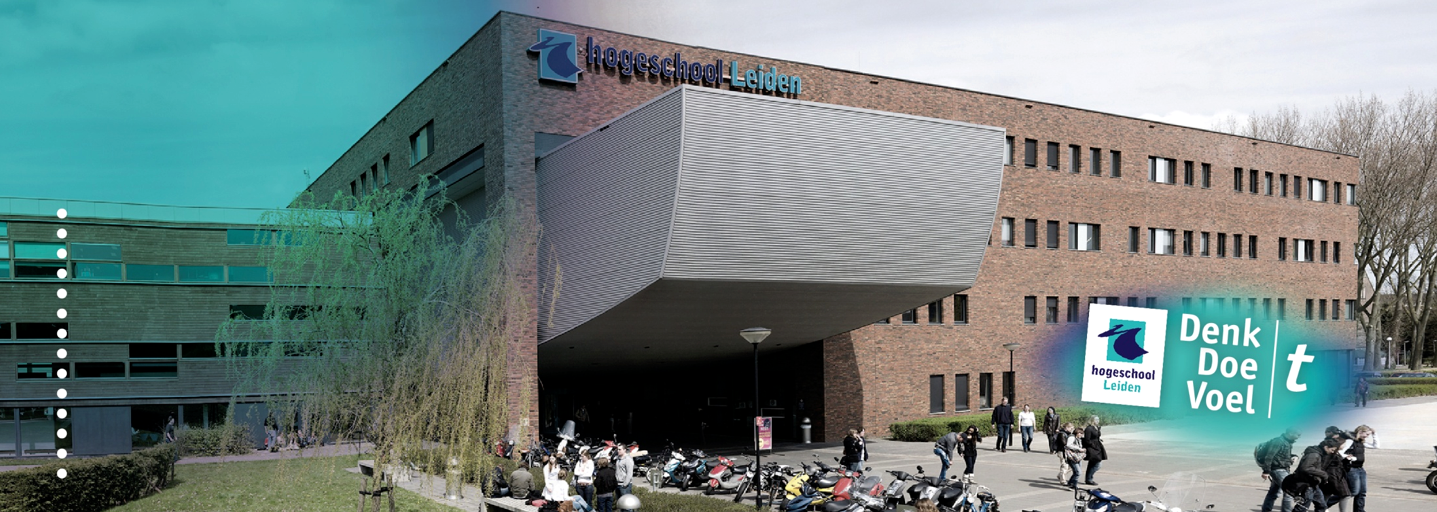 